ДОКУМЕНТАЦИЯ ЗА УЧАСТИЕв открита процедура с предмет: „Отводняване на ЖП подлез на бул. „Липник“, в участъка от улица „Дебър“ до улица „Мъглиж“, гр. Русе“(настоящата документация е одобрена с решение за откриване на процедура №РД-01-1912 от 28.07.2017 г. на Кмета на Община Русе)Гр. Русе, 2017 г.РАЗДЕЛ IТЕХНИЧЕСКА СПЕЦИФИКАЦИЯ1. Предмет на обществена поръчка, наименование на следния обект: ОТВОДНЯВАНЕ НА ЖП ПОДЛЕЗ НА БУЛ.”ЛИПНИК”, В УЧАСТЪКА ОТ УЛИЦА „ДЕБЪР“ ДО УЛИЦА „МЪГЛИЖ“ , ГР.РУСЕ2.Пълно описание на обектите на поръчката, включително основни характеристики: Реализацията на техническия проект има за цел да даде решение за подобряване отвеждането на атмосферните води от уличните платна и тротоарите на бул.„Липник” в отсечката от кръстовището с ул.„Дебър”/вход изход магазини „Практикер” и „Кауфланд”/до/срещу/ ул.„Мъглиж”.   Целта на техническия проект е да предложи подобряване отвеждането на повърхностните атмосферни води от обхванатата територия, като се използват съвременни оттоци и решетки с подобрени характеристики.Територията формираща отток от дъждовни води към най-ниската точка от разглеждания участък от булеварда е от кръстовището с ул.„Дебър”/вход изход ма газини „Практикер” и „Кауфланд”/до/срещу/ ул.„Мъглиж”.   А.Съществуващо положениеБул.„Липник” в участъка ул.„Дебър”-ул.„Мъглиж” условно го разделяме на два участъка спрямо най-ниската точка при ЖП надлеза. Участък І – източен от ул.”Мъглиж” до ЖП надлез.Участък ІІ – западен от ул.„Дебър” до ЖП надлезУчастък І от булеварда е разположен на умерено стръмен терен в участъка срещу кв.”Родина 1” и кв.„Ялта”.От ул.„Мъглиж” до ЖП надлеза с наклон 0.5 – 6%. Постепенно на изток в посока ЖП надлеза наклона намалява към най-ниската точ ка при ЖП надлеза. Участък ІІ от булеварда е разположен на равнинен терен в участъка срещу магазини „Практикер” и „Кауфланд” и кв.„Ялта”.От ул.„Дебър” до ЖП надлеза с наклон 0.5 – 2%, като постепенно на запад в посока ЖП надлеза наклона намалява към най-ниската точка при ЖП надлеза. Южно от булеварда се намира озеленен скат, магазини „Практикер” и „Кауф ланд. Северно от булеварда се намира озеленен скат и кв. „Ялта”, застроен с едно, двуетажни и триетажни едно и двуфамилни къщи и обслужващи сгради с парцели, болшинството 500м2 .Булевардът е разположен в посока изток–запад. Булеварда при ЖП надлеза се явява водосбор на посочените два участъка, Участък І и Участък ІІ и е без естествена възможност за гравитачно оттичане на повърхност ни атмосферни води непоети от съществуващите дъждоприемните решетки, което води при интензивни дъждове до заверяване на най-ниския участък при ЖП надлеза. След проливни дъждове са необходими часове този участък да стане проходим за автомобилния  и градския транспорт. Кварталите „Родина”1, „Родина”2, „Здравец”, „Здравец” 1, „Здравец” 2, „Здравец Изток”, „Здравец Север”, МОЛ „Русе”, КАТ „Русе” и др. остават без градски транспорт и бърза автомобилна връзка с централната и западна част на града.Булеварда има изграден колектор, елемент от смесената канализация на града. Колектора е изграден от:бетонови тръби Ф400 - 600мм от началото кв. „Здравец Север 2” до газ станцията в кв. „Здравец Север 1”Яйцеобразен монолитен профил 70/105см от газ станцията в  кв.„Здравец”, кв. „Здравец Север 1” до ул. „Сяр” кв.„Ялта”.Яйцеобразен монолитен профил 80/120см от ул. „Сяр”, кв.„Ялта” до бул. „Цар Освободител” където е заустен в колектора на булеварда 200/150см.Срещу най-ниската точка на разглеждания участък от булеварда при ЖП надлеза темето на канала 70/105см е по ниско от отводняваната асфалтова настилка само 0.30м и при претоварване на колектора повърхностните води бавно се оттичат.Участъка от булеварда между ул.„Дебър” и ул.„Мъглиж” е предмет на нашата разработка. Тук проблем е, че непоетите от канализацията дъждовни води от настилките на булеварда и прилежащите тротоари и зелени площи се изливат  в най- ниската точка при ЖП надлеза  и съществуващите 4 оттока. Тези оттоци не могат да поемат дъждовните води при по-голяма интензивност на падналия дъжд, което от своя страна води до наводняване двете платна на булеварда. Булеварда е с асфалтово покритие и е преасфалтиран многократно без предварително циклене на съществуващата настилка. Регулите на места са напълно из чезнали. Настилките на места са депланирани и повърхностните води текат неконтролирано, което прави неефективно улавянето им от отоците.Съществуващите оттоци се поддържат, но са с решетки с пропускателна възможност Qот. = 5.0л/сек. При интензивност на оразмерителния дъжд q5.5 = 410л/сек.ха и отточен коефициент φ = 0.9, един оток може да отведе дъждовните води от F = 135м2, а четири оттока от   F = 540м2.При ширина на булеварда средно от 21м с тротоарите, разстоянието между две двойки оттоци за всяко платно трябва да е  20 – 25м, а то е от два до пет пъти по-голямо.По голяма част от уличните оттоци са през разстояния от 45 – 55м.Начина на застрояване и канализиране /Северно булеварда е застроен една част с двуетажни и триетажни едно и двуфамилни къщи и обслужващи сгради / е довело част от дъждовният отток формиран в имотите и обслужващото платно да се излива на уличните платна на булеварда и допълнително да утежнява отвежда- нето на повърхностните дъждовни води. Обслужващите платна за вход и изход на магазини „Практикер” и „Кауфланд” също изливат повърхностните си дъждовни води на платно на булеварда.Б.Ново строителствоСъществуващите оттоци не са в състояние да поемат падналите и оттичащи се по двата разглеждани участъка на булеварда дъждовни водни количества формирани при дъждове с по–голяма интензивност.За определяне на необходимите оттоци и дъждоприемни решетки ще се използват следните показатели:- Интензивност на оразмерителния дъжд q5.5 = 410л/сек.ха при период на повторяемост Р = 10години.Отточен коефициент φ 0.90 - покриви0.90 за улични настилки и тротоари0.10 тревни площи и обработваеми терениQдъжд = F x q5.5 x φ л/с. хаЗа подобряване отвеждането на дъждовните води в съществуващата канализация ще се използват нови съвременни решетки за оттоци с по-голяма пропускателна възможност.Избрали сме чугунени решетки с размери 500/500мм с клас на натоварване С250 и линейни решетки с клас на натоварване Е600 и събирателна шахта от три части.Чугунените решетки следва да имат следната пропускателна възможност /хидравличен капацитет/:с размери 300/500 – 15.0л/секс размери 500/500 – 19.5л/секЛинейните решетките следва имат следната пропускателна възможност за 1м–45.00 л/сек при скорост 1.13м/сек в края на решетката и нулев наклон.Част от дъждовните води от имотите се изливат на тротоарите и уличните платна, затова при определянето броя на необходимите оттоци, размера им и разполагане на решетки на особено натоварени места ще работим със 80% от капацитета им. Това дава възможност оттоците да поемат и повърхностни води формирани и при по-голяма интензивност на падналите валежи, като тази наблюдавана през лятото на 2014г.Определяне на максималната площ улична настилка с прилежащите и тротоари и зелени площи, която може да отводни един отток при q5.5 = 410л/сек.ха и φ = 0.90с размери 300/500 – 15.0л/сек х 0.80 = 12.0л/сек.хаF =  за 1бр. , а за четири броя 1300м2с размери 500/500 – 19.5л/сек х 0.80 = 15.6л/сек.хаF = за 1бр., а за два броя 1690м2Допустими максимални разстояния между оттоците с размери 500/500мм.При ширина на улицата с тротоарите 21.00м и максимална отводнявана площ от четири оттока с решетка АСО 1690м2, максималното разстояние между оттоците може да бъде 80м и по-малко.При решаването на отводняването на булеварда сме се водили от:минимални разкопавания;използване на съществуващите по канализацията  ревизионни шахти без изграждане на нови;Налични подземни комуникации – Ел. кабели, водопроводи, газопроводи, телефонни кабели и мрежи.  При решаването на задачата сме използвали комбинация от следните решения:съществуващи оттоци или решетки които се запазват.Съществуващи оттоци изградени с бетонови тръби Ф400мм – може да се смени се само решетката на някои, които не са в добро състояние.1.Участък ІПри решаването на задачата сме използвали комбинация от следните решения:Съществуващи оттоци или решетки които се запазват.Съществуващи оттоци изградени с бетонови тръби Ф400мм – сменя се само решетката.Нови оттоци с решетка 500/500мм за  клас на натоварване С250 – следва да се състоят от решетка и три части РР / дъно, средна част и горна част за монтаж решетка/. В този участък има съществуващи оттоци от стар тип с проводимост 5л/сек разположени през 45м и повече, които не са в състояние да поемат дъждовните водни количества и това води до наводняване на булеварда в най-ниската му точка при ЖП надлеза. Съществуващите оттоци ги запазваме, като на четири от тях сменяме старите решетки с нови. Предвижда се изграждане на четири броя нови шахти „А”, „Б”, „В” и „Г” през разстояния от 55 до 70м които чрез тръби PVC250мм отводняваме в съществуващи шахти на колектора 70/105см. Ново предвидените оттоци се отводняват основно в РШ А”, „Б”, „В” и „Г”. Така новите оттоци са в състояние да поемат формирания повърхностен отток.Съществуващите дават възможност да се поемат дъждовните води и при по-голяма интензивност на паднали дъждове. Булевардът е с асфалтово покритие и е преасфалтиран многократно без предварително циклене на съществуващата настилка. Регулите на места са напълно изчезнали. Настилките са депланирани и повърхностните води текат неконтролирано, което прави неефективно улавянето им от отоците.При необходимост да се направят шурфове за разкриване на съществуващите комуникации и същите да се укрепват съгласно приложените детайли. 2. Участък ІІ При решаването на задачата е използвана комбинация от следните решения:Нови оттоци с решетка 500/500мм за  клас на натоварване С250 – състоят се от решетка и три части РР / дъно, средна част и горна част за монтаж решетка/. Линейни решетки състояща се от улей за клас на натоварване Е600 и шахта от три части.За да се отводни най-ниската точка при ЖП прелеза и да се избегне бавното оттичане при препълването на съществуващия колектор 70/105см в участък ІІ предвиждаме да се изгради нов уличен канал и оттоци осигуряващи отвеждане на повърхностните атмосферни води в канализацията.Каналът ще се изгражда на 1.95 – 2.50м от оста на южното платно на булеварда съгласно ситуацията с тръби SN8kN/m2 Ф600мм,а тръбите които се използват за отводняване на оттоци и решетки ще са дебелостенни PVC тръби Ф160,Ф250 и Ф315мм. Този канал ще се заусти в зъдържателния резервоар на КПС „Ялта”.Профилът ще се изпълнява от заустването към началото. Изкопите се ограждат с ограда от метални пана с височина 2м` и се сигнализират съгласно изискванията на части : „План за безопасност и здраве” и „Временна организация на движението”.Ревизионни шахти са предвидени на чупките,правите участъци с цел разделянето им на участъци с дължина по-малка от 60 м, на места наложени от хидравличните наклони и скорости. Ревизионните шахти ще се изграждат сглобяеми от стоманобетонови пръстени с височина 0,30 м, конус, бетонов капак и чугунен капак Ф 60 см. Особено внимание да се обърне на монтаж стоманени стъпала и подмазване фуги между отделните пръстени.Дълбочините на канала се определят от дълбочината на изградената канализация  колектор 80/120см при РШ6 нова и наклона на ул.„Дебър” и терена върху който е разположен спортен комплекс „Ялта” през който преминава. Разглеждания учасък ІІ от булеварда е с изградена асфалтова настилка с улични бордюри и без отклонения от регулацията.Предвиждаме след построяване- то на уличния канал, преди  възстановяването на уличното платно да се изградят и уличните оттоци по приложен детайл. Изкопите са предвидени 40% ръчно и 60% механизирано съгласно правилника за извършване на земни работи в населено място.Всички изкопи ще се извозват на сметище. Обратните насипи се изпълняват с фракция 5-15мм до ниво трошен камък. При дълбочини над 1.50 м` на изкопа същия ще се укрепва задължително плътно.В областта на съществуващи подземни комуникации изкопите се изпълняват задължително ръчно. При необходимост подземните комуникации под които се прокопава се укрепват. Преди започване на строителните работи на обекта се осигурява присъствието на представителите на предприятията експлоатиращи подземни комуникации: ВиК, Електроснабдяване, Далекосъобщения, Овъргаз и др.за уточняване на място и обозначаване на съществуващите подземни комуникации в план и дълбочина Предвидено е  направа на шурфове за разкриване на съществуващите комуникации. Преди трасирането на канала да се направят шурфове за разкриване на:- кабелна мрежа и водопровода от чугунени тръби Ф250 между РШ6 и РШ7 - ел.кабел, водопровод АЦ Ф100мм,четири канална кабелна мрежа, канал Ф300м, ел. кабел и отново ел. кабел между РШ 8 и РШ9/на ситуацията се виждат/ - канал Ф200мм между РШ 11 и заустване в задържателен резервоар на КПС „Ялта”.По време на изграждане на оттоците и канала в платната на булеварда в част ВОБД е предвидено първо да се затвори за движение южното платно на булеварда, като движението от ул.”Дебър” до ул. „Тича” ще се извършва само в северното платно. След приключване на всички СМР в южното платно същото се въвежда за движение, а се спира северното платно в същия участък.Изкопите да се извършват ръчно в областта на тротоарите и съществуващи- те подземни комуникации.Изкопите с дълбочина над 1.50м да се укрепват задължително ПЛЪТНО.Изкопите да бъдат оградени с плътни метални пана с височина 2.0м. и сигнализирани съгласно части “Временна организация и безопасност на движението” и ПБЗ.За ограждането и обезопасяването на изкопите отговаря техническия ръко- водител на обекта, който непрекъснато да следи огражденията да са изправни.При извършване на строителните работи да се спазват изискванията на Наредба №2 от 22 март 2004 г. и нейните изменения за „Минималните изисквания за здравословни и безопасни условия на труд при извършване на строителни и монтажни работи” заменила “Правилник по безопасност на труда при строително – монтажни работи Д – 02-001“ и всички други задължителни нормативни документи.В. Обхват на техническите дейности, предвидени в инвестиционния проектСъгласно одобрения проект конкретните видове и количества СМР за изпълнението на обекта са описани в приложената по-долу количествена сметка.Горната Количествена сметка представлява подробна разбивка на видовете строително-монтажни работи, въз основа на която участниците в процедурата следва да подготвят своите предложения.3.Технически условия за изпълнение на поръчката:Изискванията за предвидените материали са описани в съответния инвестиционен проект. Строежите са първа категория, съгласно ЗУТ.Преди започване на СМР (протокол обр. 2/акт обр. 11) Строителят:Изработва Информационна табела за съответния строеж съгласно чл.13 от Наредба№2 от 22.03.2004г. за минималните изисквания за здравословни и безопасни условия на труд при извършване на СМР, чието съдържание се съгласува с Възложителя и уведомява за откриването на строителната площадка съответното поделение на Изпълнителна агенция "Главна инспекция по труда" и на Дирекцията за национален строителен контрол, като изпраща копие от съдържанието на информационната табела.Материали и съоръженияРевизионни шахтиРевизионни шахти са предвидени на хоризонтални и вертикални чупки на трасето, в прави участъци – при спазване на нормативните разстояния, при смяна на диаметрите, при събиране на два и повече канализационни клона. Местата на шахтите са показани на надлъжните профили и на приложените ситуации.Всички шахти и камери трябва да се изграждат на място и трябва да са водоплътни според БДС EN 1917:2003 "Ревизионни шахти и ревизионни отвори от неармиран бетон, бетон със стоманени нишки и армиран бетон" или еквивалентен. Шахтите е предвидено да бъдат окомплектовани с чугунени капаци. Капаците на ревизионните шахти са съгласно БДС EN 124:2003 или еквивалентен, с клас на натоварване D400 и светъл отвор Ø600Предвиждат се на дъждовната канализационни мрежи, на уличните кръстовища, както и  на междинни разстояния между тях, за да поемат протичащите по уличните ригули води. Изпълнението на строителството на дъждоприемните оттоци ще се извърши съгласно БДС 1623-75/БДС EN1433:2003 или еквивалентен с утаителна част.Присъединяването на канализационните профили се предвижда под ъгъл до 90º, а при по- малък ъгъл, чрез пад в ревизионната шахта.РШ да се изградят от стоманобетон. Бетоновите шахти се изграждат от сглобяеми елементи, дъното може да бъде излято на място или също да е от сглобяеми елементи.ПръстениБетонните пръстени ø1000 mm, h=700 mm и ø 1000 mm, h=350 mm се произвеждат по БДС EN 1917:2003+АС:2007 или еквивалентен  "Ревизионни шахти и ревизионни отвори от неармиран бетон, бетон със стоманени нишки и армиран бетон"Капаци на ревизионни шахти с отворИзисквания:Самонивелиращ се капак за ревизионни шахти;Система за разпределяне на натоварването в пътното платно;За монтаж в пътна настилка от асфалт;Клас на натоварване D 400 съгласно БДС EN 124:2003 или еквивалентен;Светъл отвор Ø 606 mm; Строителна височина от min 150 mm до max 210 mm;Рамка и капак от чугун;Без панта;С гумени подложки за износоустойчивост и шумоизолация;С два секретни болта за предотвратяване на вандализъм;7 години гаранция против пропадане, счупване;Щампа на капака с герб на Община Русе.Дъждоприемни шахти /улични оттоци/За приемане на дъждовните води от пътното платно е предвидено изграждането на дъждоприемни шахти. Същите се предвиждат на уличните кръстовища, както и на междинни разстояния между тях, за да може протичащата по уличните риголи вода да се поеме и да не пречи на уличното движение. В хоризонтална проекция дъждоприемните шахти се състоят от отвесно тяло от бетонова тръба с вътрешен диаметър Ø 400. Дъждоприемниците се съединяват с уличния канал посредством адаптор с минимален диаметър Ø200. Височината на която се монтира адаптора е минимум 20см от дъното на дъждоприемната шахтата.Изисквания:Точков дъждовен отток;Система за разпределяне на натоварването в пътното платно;Клас на натоварване C250 съгласно БДС EN 124:2003 или еквивалентен;Строителна височина 1000mm;Решетка 300 x 500mm от чугун;Тяло от PP с утаителна част;Кошница за едри отпадъци;Двоен шарнир за двустранно отваряне на около 110 градуса;С гумени подложки за износоустойчивост и шумоизолация;С два секретни болта за предотвратяване на вандализъм.Размерите - от техническия проектИзисквания за качество СМР да отговарят на нормативните изисквания и стандарти за строителство.Да се спазва Наредба №2 за минималните изисквания за здравословни и безопасни условия на труд при извършване на СМР. Да се съблюдават изискванията на инвестиционния проект.Всички вложени материали да бъдат придружени със сертификати за качество.Забележка: За посочени в Техническата спецификация и/или в други документи от заданието/проектите конкретен стандарт, спецификация, техническа оценка, техническо одобрение, технически еталон, специфичен процес или метод на производство, конкретен модел, източник, специфичен процес, който характеризира продукта или услугата, търговска марка, патент, тип, конкретен произход или производство, да се чете „или еквивалент“. РАЗДЕЛ IIУКАЗАНИЯ, НЕОБХОДИМИ ЗА ПОДГОТОВКАТА НА ОФЕРТИТЕ 1. Общи условия1. Предмет на поръчката. Кратко описание.1.1 Предметът на настоящата поръчка е: „Отводняване на ЖП подлез на бул. „Липник“, в участъка от улица „Дебър“ до улица „Мъглиж“, гр. Русе“. 1.2. Кратко описание на предмета на поръчкатаРеализацията на техническия проект има за цел да даде решение за подобряване отвежденето на атмосферните води от уличните платна и тротоарите на бул. „Липник“ в отсечката от кръстовището с ул. „Дебър“ (вход изход магазини „Практикер“ и „Кауфланд“ /до/срещу/ ул. „Мъглиж“.Целта на техническия проект е да предложи подобряване отвеждането на повърхностните атмосферни води от обхванатата територия, като се използват съвременни оттоци и решетки с подобрени характеристики.Територията формираща отток от дъждовни води към най-ниската точка от разглеждания участък от булеварда е от кръстовището с ул. „Дебър“ /вход изход магазини „Практикер“ и „Кауфланд“ /до/срещу/ ул. „Мъглиж“.1.3. Обособени позицииОбществената поръчка не е разделена на обособени позиции.Мотиви за неразделяне на обществената поръчка на обособени позиции:Поръчката не е разделена на обособени позиции, тъй като предметът й представлява извършване на строително-монтажни работи за реализацията на един обект/строеж, за който има одобрен технически инвестиционен проект и дейностите по изпълнението му са систематично свързани, поради което обществената поръчка следва да бъде изпълнена от един изпълнител и не е целесъобразно нейното разделяне на обособени позиции.1.4. Възможност за преставяне на варианти в офертитеНе се допускат варианти в офертите1.5. Място и срок за изпълнение на поръчката1.5.1. Място за изпълнениеМястото за изпълнение на поръчката е град Русе, бул. „Липник“ в участъка от улица „Дебър“ до улица „Мъглиж“.1.5.2. Срок за изпълнение на поръчкатаИзпълнението на договора е отложено на основание чл. 114 от Закона за обществените поръчки и започва да тече след подписване на договор между Община Русе и МРРБ за осигуряване на целево финансиране за изпълнение на обект: „Отводняване на ЖП подлез на бул. „Липник“, в участъка от улица „Дебър“ до улица „Мъглиж“. Всяка от страните по сключения договор за изпълнение на настоящата обществена поръчка може да поиска прекратяване на същия без предизвестие след изтичане на тримесечен срок от сключването му.Срокът за изпълнение започва да тече, след осигурено финансиране и от датата на подписване на Протокол за откриване на строителна площадка и определяне на строителна линия и ниво на строежа/акт обр. 11 за продължаване на строителството и приключва с подписване на Констативен акт обр. 15 за установяване годността за приемане на строежа.При неблагоприятни климтични условия или при спиране на строителството по нареждане на общински или държавен орган, както и по обективни причини, за които Изпълнителят няма вина, се съставя протокол за спиране на обекта /протокол обр. 10/ и след отпадане причините за спиране се съставя протокол обр. 11 за започване на работа. Времетраенето на договора не тече за времето на спиране на обекта.Срокът за изпълнение на поръчката е по предложение на участниците, като същият подлежи и на оценка, съгласно одобрената от възложителя методика за оценка на офертите. Участниците предлагат срок за изпълнение на поръчката в календарни дни, цяло число, като същият не може да бъде по-кратък от 60 (шестдесет) календарни дни.Участници, които предложат Срок за изпълнение на поръчката по-кратък от поставения минимален срок за изпълнение, ще бъдат отстранявани от по-нататъшно участние в процедурата.1.6. Прогнозна стойност за изпълнение на поръчката. Финансиране и схема на плащане.1.6.1. Прогнозна стойностСтойността на поръчката се изчислява в лева без ДДС (данък върху добавената стойност) и се предлага от участника в Ценовото предложение.В стойността на договора за строителство се включват всички разходи, свързани с качественото и срочно изпълнение на поръчката в описания вид и обхват, включително и 10% (десет процента) непредвидени разходи.Общата прогнозна стойност на поръчката е 536 402,20 лв (петстотин тридесет и шест хиляди четиристотин и два лева и двадесет стотинки) без ДДС или 643 682,64 лв (шестстотин четиридесет и три хиляди шестстотин осемдесет и два лева и шестдесет и четири стотинки) с ДДС, която се явява максимална обща стойност за офериране от участниците при подаване на оферта.В посочената стойност са включени 10% непредвидени разходи, като същите са начислени в общата стойност от 536 402,20 лв без ДДС и следва да бъдат начислени в офертата на участника върху общата стойност за всички строителни работи.Ценовото предложение на участниците не може да надхвърля максималната обща стойност на поръчката, както и стойността на непредвидените разходи, като оферти, които ги надхвърлят ще бъдат предложени за отстраняване поради несъобразяване с това предварително обявено условие.1.6.2. Финансиране и схема на плащанеФинансовите средства за изпълнение на настоящата поръчка ще бъдат осигурени чрез целево финансиране от бюджета на МРРБ.На заплащане подлежи действително изпълненото СМР. Плащанията ще се извършват по банков път по сметка на Изпълнителя, след одобрение от Възложителя и при спазване на всички изисквания и условия на договора за обществената поръчка.Предвижда се плащанията по договора да се извършват по следния начин:Междинни плащания – в размер на не повече от 90% (деветдесет процента) от договорената стойност без непредвидените разходи, платими в срок до 30 (тридесет) календарни дни след представяне на следните документи:1. Протокол за действително изпълнено СМР по образец на Възложителя /бивш акт обр. 19/ - представен на електронен носител във формат „xls“ /MS Office Excel/ или еквивалент и на хартиен такъв, подписан от Изпълнителя, Строителния надзор и Инвеститорския контрол;2. Данъчна фактура, издадена от Изпълнителя.Окончателно плащане – в размер на остатъка до 100% от договорената стойност след въвеждане на обекта в експлоатация, платими в срок до 30 (тридесет) календарни дни след представяне на следните документи:1. Акт обр. 15 за установяване годността за приемане на строежа;2. Акт обр. 16;3. Данъчна фактура, издадена от Изпълнителя.Забележка: Възложителят може да възлага, а Изпълнителят може да приема да изпълни допълнителни видове работи, които представляват „непредвидени разходи“. За „непредвидени разходи“ ще се приемат разходите, свързани с увеличаване на заложени количества или видове строителни и монтажни работи, които към момента на разработване и одобряване на техническия инвестиционен проект обективно не са могли да бъдат предвидени, но при изпълнение на дейностите са обективно необходими за въвеждане на обекта в експлоатация. Стойността на непредвидените разходи следва да се включи в ценовата оферта на изпълнителя и да е 10% от общата стойност на извършените СМР.Всички непредвидени разходи следва да се приемат като лимитирани във финансовия ресурс на възложителя, в размер на оферираните от участника непредвидени разходи.2. ИЗИСКВАНИЯ КЪМ УЧАСТНИЦИТЕ1. Общи изисквания към участниците в процедурата1.1. В процедурата за възлагане на обществена поръчка могат да участват  български или чуждестранни физически или юридически лица или техни обединения, както и всяко друго образувание, което има право да изпълнява строителството или услугата, съгласно законодателството на държавата, в която е установено.1.2. В случай че, Участникът участва като обединение, което не е регистрирано като самостоятелно юридическо лице съответствието с критериите за подбор се доказва от обединението участник, а не от всяко от лицата, включени в него, с изключение на съответна регистрация, представяне на сертификат или друго условие, необходимо за изпълнение на поръчката, съгласно изискванията на нормативен или административен акт и съобразно разпределението на участието на лицата при изпълнение на дейностите, предвидено в договора за създаване на обединението.1.3. Възложителят не поставя каквито и да е изисквания относно правната форма под която Обединението ще участва в процедурата за възлагане на поръчката. 1.4. Когато Участникът е  обединение, което не е регистрирано като самостоятелно юридическо лице се представя учредителния акт, споразумение и/или друг приложим документ, от който да е видно правното основание за създаване на обединението, както и следната информация във връзка с конкретната обществена поръчка: 1. правата и задълженията на участниците в обединението; 2. дейностите, които ще изпълнява всеки член на обединението и 3. уговаряне на солидарна отговорност между участниците в обединението. Документът следва да бъде представен от участника в копие.1.5. Когато участникът е обединение, което не е юридическо лице, следва да бъде определен и посочен партньор, който да представлява обеденението за целите на настоящата обществена поръчка.1.6. В случай че обединението е регистрирано по БУЛСТАТ, преди датата на подаване на офертата за настоящата обществена поръчка се посочва БУЛСТАТ и/или друга идентифицираща информация в съответствие със законодателството на държавата, в която участникът е установен, както и адрес, включително електронен, за кореспонденция при провеждането на процедурата. В случай че, не е регистрирано и при възлагане изпълнението на дейностите, предмет на настоящата обществена поръчка, Участникът следва да извърши регистрацията по БУЛСТАТ, след уведомяването му за извършеното класиране и преди подписване на Договора за възлагане на настоящата обществена поръчка.1.7. Подизпълнители	1.7.1  Участниците посочват в офертата подизпълнителите и дела от поръчката, който ще им възложат, ако възнамеряват да използват такива. В този случай те трябва да представят доказателство за поетите от подизпълнителите задължения. 	1.7.2.  Подизпълнителите трябва да отговарят на съответните критерии за подбор съобразно вида и дела от поръчката, който ще изпълняват, и за тях да не са налице основания за отстраняване от процедурата. 	1.7.3. Възложителят изисква замяна на подизпълнител, който не отговаря на условията по т.1.7.2. 	1.7.4. Когато частта от поръчката, която се изпълнява от подизпълнител, може да бъде предадена като отделен обект на изпълнителя или на възложителя, възложителят заплаща възнаграждение за тази част на подизпълнителя. 	1.7.5. Разплащанията по 1.7.4. се осъществяват въз основа на искане, отправено от подизпълнителя до възложителя чрез изпълнителя, който е длъжен да го предостави на възложителя в 15-дневен срок от получаването му. 	1.7.6.  Към искането по т. 1.7.5. изпълнителят предоставя становище, от което да е видно дали оспорва плащанията или част от тях като недължими. 	1.7.7. Възложителят има право да откаже плащане по т.1.7.4., когато искането за плащане е оспорено, до момента на отстраняване на причината за отказа. 	1.7.8. Правилата относно директните разплащания с подизпълнители са посочени в настоящата документация за обществената поръчка и в проекта на договор за възлагане на поръчката. 	1.7.9. Независимо от възможността за използване на подизпълнители отговорността за изпълнение на договора за обществена поръчка е на изпълнителя. 	1.7.10. След сключване на договора и най-късно преди започване на изпълнението му, изпълнителят уведомява възложителя за името, данните за контакт и представителите на подизпълнителите, посочени в офертата. Изпълнителят уведомява възложителя за всякакви промени в предоставената информация в хода на изпълнението на поръчката.	1.7.11. Замяна или включване на подизпълнител по време на изпълнение на договор за обществена поръчка се допуска по изключение, когато възникне необходимост, ако са изпълнени едновременно следните условия: 1. за новия подизпълнител не са налице основанията за отстраняване в процедурата; 2. новият подизпълнител отговаря на критериите за подбор, на които е отговарял предишният подизпълнител, включително по отношение на дела и вида на дейностите, които ще изпълнява, коригирани съобразно изпълнените до момента дейности. 	1.7.12. При замяна или включване на подизпълнител изпълнителят представя на възложителя всички документи, които доказват изпълнението на условията по т.1.7.11. заедно с копие на договора за подизпълнение или на допълнителното споразумение в тридневен срок от тяхното сключване.1.8. Използване на капацитета на трети лица.1.8.1. Участниците могат да се позоват на капацитета на трети лица, независимо от правната връзка между тях, по отношение на критериите, свързани с икономическото и финансовото състояние, техническите способности и професионалната компетентност. 1.8.2. По отношение на критериите, свързани с професионална компетентност, участниците могат да се позоват на капацитета на трети лица само ако лицата, с чиито образование, квалификация или опит се доказва изпълнение на изискванията на възложителя, ще участват в изпълнението на частта от поръчката, за която е необходим този капацитет. 1.8.3. Когато участникът се позовава на капацитета на трети лица, той трябва да може да докаже, че ще разполага с техните ресурси, като представи документи за поетите от третите лица задължения. 1.8.4. Третите лица трябва да отговарят на съответните критерии за подбор, за доказването на които участникът се позовава на техния капацитет и за тях да не са налице основанията за отстраняване от процедурата. 1.8.5. Възложителят изисква участника да замени посоченото от него трето лице, ако то не отговаря на някое от условията по т.1.8.4. 1.8.6. Възложителят изисква солидарна отговорност за изпълнението на поръчката от участника и третото лице, чийто капацитет се използва за доказване на съответствие с критериите, свързани с икономическото и финансовото състояние. 1.8.7. Когато участник в процедурата е обединение от физически и/или юридически лица, той може да докаже изпълнението на критериите за подбор с капацитета на трети лица при спазване на условията по т. 1.8.2 – 1.8.4.1.9. Лице, което участва в обединение или е дало съгласие и фигурира като подизпълнител в офертата на друг участник, не може да представя самостоятелна оферта. В процедура за възлагане на обществена поръчка едно физическо или юридическо лице може да участва само в едно обединение.1.10. Свързани лица по смисъла на паргр. 2, т. 45 от Доп. разпоредби на ЗОП не могат да бъдат самостоятелни участници в една и съща процедура.Забележка: Съгласно чл. 46, ал. 1 от ППЗОП участниците са длъжни да уведомят писмено възложителя в 3-дневен срок, в случай че се окажат свързани лица с друг участник в настоящата поръчка.2. Изисквания към личното състояние на участницитеЗа участниците в процедурата не следва да са налице основанията за задължително отстраняване, посочени в чл. 54, ал. 1 от ЗОП.Основания за задължително отстраняване, определени в чл. 54, ал. 1 от ЗОП:2.1. Възложителят отстранява от участие в процедурата за възлагане на обществена поръчка участник, за когото е налице някое от основанията, посочени по- долу, възникнало преди или по време на процедурата:а) осъден е с влязла в сила присъда, освен ако е реабилитиран, за престъпление по чл. 108а, чл. 159а - 159г, чл. 172, чл. 192а, чл. 194 - 217, чл. 219 - 252, чл. 253 - 260, чл. 301 - 307, чл. 321, 321а и чл. 352 - 353е от Наказателния кодекс (НК) или престъпления, аналогични на посочените в друга държава членка или трета страна;б) има задължения за данъци и задължителни осигурителни вноски по смисъла на чл. 162, ал. 2, т. 1 от Данъчно-осигурителния процесуален кодекс и лихвите по тях, към държавата или към общината по седалището на Възложителя и на участника, или аналогични задължения, установени с акт на компетентен орган, съгласно законодателството на държавата, в която участникът е установен, освен ако е допуснаторазсрочване, отсрочване или обезпечение на задълженията или задължението е по акт, който не е влязъл в сила;в) налице е неравнопоставеност в случаите по чл. 44, ал. 5 от ЗОП1;г) установено е, че:аа) е представил документ с невярно съдържание, свързан с удостоверяване липсата на основания за отстраняване или изпълнението на критериите за подбор;бб) не е предоставил изискваща се информация, свързана с удостоверяване липсата на основания за отстраняване или изпълнението на критериите за подбор;д) установено е с влязло в сила наказателно постановление или съдебно решение, че при изпълнение на договор за обществена поръчка е нарушил чл. 118, чл. 128, чл. 245 и чл. 301 - 305 от Кодекса на труда или аналогични задължения, установени с акт на компетентен орган, съгласно законодателството на държавата, в която участникът е установен;е) налице е конфликт на интереси, който не може да бъде отстранен.2.2. Основанията по т. 2.1, б. „а“ и „е” се отнасят за лицата, които представляват участника, за лицата, които са членове на управителни и надзорни органи на участника, и за други лица, които имат правомощия да упражняват контрол при вземането на решения от тези органи.Забележка: Лицата, които представляват участника и лицата, които са членове на управителни и надзорни органи на участника са, както следва;а) при събирателно дружество – лицата по чл. 84, ал. 1 и чл. 89, ал. 1 от Търговския закон;б) при командитно дружество – неограничено отговорните съдружници по чл. 105 от Търговския закон;в) при дружество с ограничена отговорност – лицата по чл. 141, ал. 1 и 2 от Търговския закон, а при еднолично дружество с ограничена отговорност – лицата по чл. 147, ал. 1 от Търговския закон;г) при акционерно дружество – лицата по чл. 241, ал. 1, чл. 242, ал. 1 и чл. 244, ал. 1 от Търговския закон;д) при командитно дружество с акции – лицата по чл. 256 във връзка с чл. 244, ал. 1 от Търговския закон;е) при едноличен търговец – физическото лице – търговец;ж) при клон на чуждестранно лице – лицето, което управлява и представлява клона или има аналогични права съгласно законодателството на държавата, в която клонът е регистриран;з) в случаите по б. „а” – „ж” – и прокуристите, когато има такива;и) в останалите случаи, включително за чуждестранните лица – лицата, които представляват, управляват и контролират участника съгласно законодателството на държавата, в която са установени.Други лица, които имат правомощия да упражняват контрол при вземането на решения от управителните и надзорните органи на участника, са лица със статут, който им позволява да влияят пряко върху дейността на предприятието по начин, еквивалентен на този, валиден за представляващите го лица, членовете на управителните или надзорните органи.2.3. Отстранява се и участник в процедурата - обединение от физически и/или юридически лица, когато за член на обединението е налице някое от посочените по т. 2.1 по-горе основания за отстраняване.2.4. Основанията за отстраняване по т. 2.1, б. „а” по-горе се прилагат до изтичане на пет години от влизането в сила на присъдата, освен ако в нея е посочен друг срок, а тези по т. 2.1, б. „г”, предложение първо и б. „д” – три години от датата на настъпване на обстоятелствата, освен ако в акта, с който е установено обстоятелството, е посочен друг срок.Участниците удостоверяват липсата на обстоятелствата по т. 2.1., б. „а“ – „е“ с попълване на ЕЕДОП, Част III: Основания за изключване, в приложимите полета.Когато изискванията по т. 2.1., б. „а“ и б. „е“ се отнасят за повече от едно лице, всички лица подписват един и същ ЕЕДОП. Когато е налице необходимост от защита на личните данни или при различие в обстоятелствата, свързани с личното състояние, информацията относно изискванията по по т. 2.1., б. „а“ и б. „е“ се попълва в отделен ЕЕДОП за всяко лице или за някои от лицата. В последната хипотеза - при подаване на повече от един ЕЕДОП, обстоятелствата, свързани с критериите за подбор, се съдържат само в ЕЕДОП, подписан от лице, което може самостоятелно да представлява съответния стопански субект.Когато участникът се представлява от повече от едно лице, липсата на обстоятелствата по по т. 2.1., б. „б“ - „д“ от ЗОП се декларират от лицето, което може самостоятелно да го представлява.Когато за участник е налице някое от обстоятелствата по т. 2.1. по-горе преди подаване на офертата, той има право да представи доказателства, че е предприел мерки, които гарантират неговата надеждност, въпреки наличието на съответното основание за отстраняване, съгласно чл. 56 от ЗОП.3. Специфични основания за изключванеУчастниците в настоящата процедура и контролираните от тях лица следва да НЕ са регистрирани в юрисдикции с преференциален данъчен режим, съгласно чл. 3 от Закона за икономическите и финансовите отношения с дружествата, регистрирани в юрисдикции с преференциален данъчен режим, контролираните тях лица и техните действителни собственици.Участниците следва да декларират в част III, буква „Г“ от Единния европейски документ за обществени поръчки  (ЕЕДОП) дали дружеството-участник е регистрирано в юрисдикция с преференциален данъчен режим. В случай че, дружеството-участник е регистрирано в юрисдикция с преференциален данъчен режим, но са приложими изключенията по чл. 4 от ЗИФОДРЮПДРКЛТДС, се посочва конкретното изключение.Участниците удостоверяват липсата на специфичните основания за изключване с попълване на ЕЕДОП, Част III: Основания за изключване, Раздел Г: Други основания за изключване, които може да бъдат предвидени от националното законодателство на възлагащия орган или на възложителя на държава членка.3. КРИТЕРИИ ЗА ПОДБОРИзисквания за правоспособност за упражняване на професионална дейност:Участникът следва да е вписан в Централния професионален регистр на строителя, съгласно Закона закамарата на строителите за изпълнение на строежи със следния обхват: строителни дейности по обекти „първа категория“ – „четвърта група“, съгласно Наредба №1 от 30.07.2003 г. за номенклатурата на видовете строежи и чл. 137 от ЗУТ.Съгласно чл. 60 от ЗОП, чуждестранните участници могат да докажат регистрацията си в аналогични регистри съгласно законодателството на държавата членка, в която са установени. Технически и професионални способности2.1. Участникът, през последните 5 (пет) години, считано от датата на подаване на офертата, следва да е изпълнил строителство, идентично или сходно с предмета на настоящата обществена поръчка.Под „строителство, сходно с предмета на настоящата обществена поръчка“ следва да се разбира изграждане и/или реконструкция и/или ремонт на улични канали или съоръжения към тях. 2.2. Участникът следва да има въведена сертифицирана система за управление на качеството, съгласно стандарт EN ISO 9001:2008 или еквивалент, с обхват на сертификата в областта на строителството.Възложителят ще приеме еквивалентни сертификати, издадени от органи, установени в други държави членки, както и други доказателства за еквивалентни мерки за осигуряване на качеството.Участникът удостоверява съответствието си с критериите за подбор (т. 1 и т. 2) с попълване на ЕЕДОП, Част IV: Критерии за подбор, раздели А-Г в приложимите полета, съгласно зададените минимални изисквания на Възложителя.В случаите, когато се подава повече от един ЕЕДОП, обстоятелсвата, свързани с критериите за подбор, се съдържат само в ЕЕДОП, пидписан от лице, което може самостоятелно да представлява съответния стопански субект и не е необходимо да се попълват ЕЕДОП на другите лице.При попълване на ЕЕДОП следва да бъдат спазвани указанията за подготовка на образеца, съдържащи се в самия образец на ЕЕДОП, допълнителните указания, дадени от Възложителя в Раздел III Указания за подготовка на образците на документи, както и настоящите разписани указания. Преди сключването на договор за обществена поръчка Възложителят ще изиска от участника, определен за изпълнител, да предостави актуални документи, удостоверяващи липсата на основанията за отстраняване от процедурата – документите по чл. 58 от ЗОП, както и документи удостоверяващи съответствието с поставените критерии за подбор, а именно:- документите по чл. 60 от ЗОП – копие на удостоверение за вписване на ЦПРС за съответната група и категория или еквивалент. (В случай че, избран за изпълнител е участник - чуждестранно ЮЛ, което предоставя трансгранично, временно или еднократно на територията на Р. България строителни услуги, то следва да представи, преди сключване на договор, удостоверение за вписване в ЦПРС с обхват групата и категорията на строежа, който позволява изпълнението на поръчката или копие на удостоверение за извършване на еднократна или временна строителна услуга за конкретен строеж на територията на Република България (съгласно чл. 25а от ЗКС).- документите по чл. 64, ал. 1, т. 1 от ЗОП и чл. 64, ал. 3, във връзка с ал. 5, 6 и 7 от ЗОП.Тези документи, с изключение на документите по чл. 25а от ЗКС, могат да бъдат изисквани и при условията по чл. 67, ал. 5 от ЗОП. Документите се представят и за подизпълнителите и третите лица, ако има такива.Възложителят няма да изисква документи, които вече са му били предоставени от участника или са му служебно известни.Преди сключване на договора с избрания за изпълнител участник, същият следва да представи и Декларация по чл. 6, ал. 2 от Закона за мерките срещу изпирането на пари.4. СРОК НА ВАЛИДНОСТ НА ОФЕРТИТЕСрокът на валидност на офертите е 9 (девет) месеца, считано от датата, която е посочена за дата на получаване на офертата, съгласно Обявлението за обществената поръчка.Участникът ще бъде отстранен от участие в процедурата за възлагане на настоящата обществена поръчка, ако останви оферта с по-кратък срок на валидност или откаже да го удължи, при поискване от възложителя.5. ГАРАНЦИЯ ЗА ИЗПЪЛНЕНИЕ НА ДОГОВОРА - УСЛОВИЯ И РАЗМЕР5.1. Гаранцията, обезпечаваща изпълнението на договора е в размер на 5% от стойността на договора за обществена поръчка без включен ДДС.Същата може да се предостави в една от следните форми: 1. парична сума;2. банкова гаранция;3. застраховка, която обезпечава изпълнението чрез покритие на отговорността на изпълнителя. Гаранцията по т. 1 или т. 2 може да се предостави от името на изпълнителя за сметка на трето лице - гарант. Участникът, определен за изпълнител, избира сам формата на гаранцията за изпълнение. Когато избраният изпълнител е обединение, което не е юридическо лице, всеки от съдружниците в него може да е наредител по банковата гаранция, съответно вносител на сумата по гаранцията или титуляр на застраховката.Участникът, определен за изпълнител на обществената поръчка представя документът за предоставената гаранция за обезпечаване изпълнението на договора при неговото сключване.Когато участникът, определен за изпълнител избере гаранцията за изпълнение на договора да бъде предоставена под формата на парична сума, то тя може да се преведе по банков път по следната набирателна сметка на Община Русе: Сметка в лв. (BGN):ТБ ИНВЕСТБАНК АД, КЛОН РУСЕ, BIG - IORTBGSF ; IBAN - BG37 IORT 7379 3300 0300 00Когато участникът, определен за изпълнител избере гаранцията за изпълнение на договора да бъде предоставена под формата на банкова гаранция, тогава тя трябва да бъде в полза на Община Русе, безусловна, неотменима и изискуема при първо писмено поискване, в което Възложителят заяви, че изпълнителят не е изпълнил задължение по договора за възлагане на обществената поръчка, и със срок на валидност най-малко 60 календарни дни след срока на изпълнение на договора. Когато участникът, определен за изпълнител избере гаранцията за изпълнение на договора да бъде предоставена под формата на застраховка, която обезпечава изпълнението чрез покритие на отговорността на изпълнителя, то застраховката следва да отговаря на следните изисквания:- да е сключена от застраховател, отговарящ на изискванията на чл. 12, ал. 1 от Кодекс на застраховането;- застрахователната сума по застраховката следва да бъде равна на 5% (пет процента) от цената на договора, без ДДС;- застраховката трябва да бъде сключена за конкретния договор и в полза на Община Русе;- застрахователната премия следва да бъде платима еднократно.- със срок на валидност най-малко 60 календарни дни след срока на изпълнение на договора. 5.2. Задържане и освобождаване на гаранцията за изпълнениеУсловията за задържане и освобождаване на гаранцията за изпълнение са указани в Договора за изпълнение на обществената поръчка между Възложителя и Изпълнителя.Договорът за изпълнение на се сключва преди спечелилият участник да представи гаранция за изпълнение.Възложителят ще освободи гаранцията за изпълнение, без да дължи лихви за периода, през който средствата законно са престояли при него.6. ДОКУМЕНТАЦИЯ ЗА УЧАСТИЕ И РАЗЯСНЕНИЯ ПО НЕЯВъзложителят предоставя неограничен, пълен, безплатен и пряк достъп до документацията за участие на официалната интернет страница на Община Русе - http://ruse-bg.eu, раздел „Текуща информация“, „Обществени поръчки – профил на купувача след 14.04.2016 г.“, електронно досие на поръчката: http://ruse-bg.eu/bg/displayzop/586/300/index.html. При писмено искане за разяснения по условията на обществената поръчка, направено до 10 дни, преди изтичането на срока за получаване на оферти, възложителят е длъжен да публикува в профила на купувача, в електронното досие на поръчката, писмени разяснения. Разясненията се публикуват на профила на купувача, в електронното досие на поръчката, в срок от 4 дни от получаване на искането.7. ОФЕРТИ ЗА УЧАСТИЕ. 7.1. Подготовка на офертитеУчастниците трябва да се запознаят с всички указания и условия за участие, дадени в обявлението и документацията за участие. При изготвяне на офертата всеки участник трябва да се придържа точно към условията, обявени от възложителя.Офертите за участие се изготвят на български език.До изтичане на срок за подаване на заявленията за участие или офертите, всеки участник може да промени, допълни или да оттегли офертата си.Участниците могат да посочат в офертите си информация, която смятат за конфиденциална във връзка с наличието на търговска тайна. Когато участниците са се позовали на конфиденциалност, съответната информация не се разкрива от възложителя. Участниците не могат да се позовават на конфиденциалност по отношение на предложенията от офертите им, които подлежат на оценка.Документите, свързани с участието в процедурата, се представят от участника или от упълномощен от него представител – лично или чрез пощенска или друга куриерска услуга с препоръчана пратка с обратна разписка на адреса на общината.7.2 Съдържание на офертите и изискванияОфертите се представят в запечатана непрозрачна опаковка, която включва: 7.2.1. Опис на представените документи – по образец на участника; 7.2.2. Копие на договора за обединение, при участник обединение (или друг документ, от който да е видно правното основание за създаване на обединението), в което следва да са предвидени: 1. правата и задълженията на участниците в обединението; 2. дейностите, които ще изпълнява всеки член на обединението и 3. уговаряне на солидарна отговорност между участниците в обединението. Когато в договора не е определен партньор който да представлява обединението за целите на поръчката, участникът представя и документ, подписн от членовете на обединението, в който се посочва представляващия обединението партньор;7.2.3. Единен европейски документ за обществени поръчки (ЕЕДОП) за участника в съответствие с изискванията на закона и условията на възложителя, а когато е приложимо – ЕЕДОП за всеки от участниците в обединението, което не е юридическо лице, за всеки подизпълнител и за всяко трето лице, чиито ресурси ще бъдат ангажирани в изпълнението на поръчката – по образец;При участник обединение, ЕЕДОП се представя и от обединението-участник в процедурата.7.2.4. Документи за доказване на предприетите мерки за надеждност, когато е приложимо, в това число:- по отношение на обстоятелствата по чл. 56, ал. 1, т. 1 и 2 от ЗОП – документ за извършено плащане или споразумение, или друг документи, от който да е видно, че задълженията са обезпечени или че страните са договорили тяхното отсрочване или разсрочване, заедно с погасителен план и/или с посочени дати за окончателно изплащане на дължимите задължения или е в процес на изплащане на дължимо обезщетение;- по отношение на обстоятелството по чл. 56, ал. 1, т. 3 от ЗОП – документ от съответния компетентен орган за потвърждение на описаните обстоятелства.7.2.5. Декларация за всички задължени лица по смисъла на чл. 54, ал. 2 от ЗОП - по образец;7.2.6. Техническо предложение, съдържащо: а) документ за упълномощаване, когато лицето, което подава офертата, не е законният представител на участника; б) предложение за изпълнение на поръчката, в съответствие с техническите спецификации и изискванията на възложителя – оригинал, по образец;в) декларация за съгласие с клаузите на приложения проект на договор - по образец; г) декларация за срока на валидност на офертата - по образец; д) декларация, че при изготвяне на офертата са спазени задълженията, свързани с данъци и осигуровки, опазване на околната среда, закрила на заетостта и условията на труд - по образец;е) описание на Организацията и професионалната компетентност на ръководния състав и на персонала, на който е възложено изпълнението на поръчката, в съответствие с методиката за оценка на офертите – свободен текст.В Предложението за изпълнение на поръчката – Образец №2, участникът посочва своето предложение относно Срок за изпълнение на обществената поръчка, който подлежи на оценка, съгласно удобрената от Възложителя методика за оценка на офертите.Предложението за Срок за изпълнение на обществената поръчка задължително се посочва в цяло число в календарни дни. Участник, посочил предложение в друга мерна единица, ще подлежи на отстраняване от участие в процедурата. Предложеният от участника срок за изпълнение не може да бъде по-кратък от 60 календарни дни. Участници, в чиито оферти са предложени по-кратки срокове, ще подлежат на отстраняване.7.2.7. Отделен непрозрачен запечатан плик с надпис „Предлагани ценови параметри“, който съдържа:- „Ценово предложение“ – попълнено и подписано, в оригинал, по образец, като крайното ценово предложение да не бъде закръглено, а да бъде изписано до стотинка (до втория знак след десетичната запетая), да бъде посочена стойността без ДДС и стойността с ДДС.Участникът е единствено отговорен за евентуално допуснати грешки и пропуски в изчисленията на предложените от него цени, което удостоверява сподпис и печат на всеки един докумети, включен в ценовото предложение.При несъответствие между цифрова и изписана с думи цена ще се взема предвид изписаната с думи.В цената на договора се включват всички разходи, свързани с качественото изпълнение на поръчката в описания вид и обхват. Към Ценовото предложение – Образец №6, всеки от участниците следва да представи и следните приложения:- Количествено-стойностна сметка /КСС/ за видовете СМР – по образец, попълнена и подписана, оргинал на хартиен носител и копие на електронен носител във формат „xls“ или еквивалент.Забележка: В единичните цени, участниците следва да включат всички операции, които технологично са необходими за извършване на конкретния вид СМР до окончателното му завършване, освен ако не са подадени от Възложителя като отделна операция.В случай че, в единичната цена не са включени цени на съпътстващи операции, необходими за извършване на дадения вид СМР, същите ще се извършват за сметка на изпълнителя.Участник, който не е представил единични цени за всички отделни видове работи в КСС ще бъде отстранен от участие.Забележка: За изпълнение на строително-монтажните работи се предвиждат 10% (десет процента) непредвидени разходи от стойността на СМР, които ще бъдат усвоени само ако са налице предпоставките и реда, предвидени в договора за изпълнение на поръчката. За целите на оценяването и равнопоставеността на участниците в Ценовото предложение следва да се оферират непредвидени разходи в размер на 10% от конкретното ценово предложение на участника. Сумите за непредвидени разходи се реализират само ако са налице предпоставките за това и до размер 10% от конкретното ценово предложение на участника.Извън отделния непрозрачен запечатан плик с надпис „Предлагани ценови параметри“ не трябва да е посочена никаква информация за цената. Участници, които по какъвто и да е начин са включили някъде в офертата си, извън плика „Предлагани ценови параметри“, елементи, свързани с предлаганата цена (или части от нея), ще бъдат отстранени от участние в процедурата.Всички документи, които не са представени в оригинал и за които не се изисква нотариална заверка, трябва да са: заверени (когато са копия) с гриф „Вярно с оригинала“, подпис и мокър печат /ако има такъв/, всички документи, свързани с предложението, трябва да бъдат на български език или в превод на български език, ако в предложението са включени документи, референции или сертификати на чужд език, същите трябва да са придружени от официален превод на български език.Указания за подготовката на образците на документи се съдържа във всеки отделен образец, предоставен от Възложителя и в отделен раздел към документацията – Указания за подготовка на образците на документи.Забележка: Представянето на оферта за участие в настоящата процедура, задължава участника да приеме напълно всички изисквания и условия, посочени в тази документация, при спазване на ЗОП. Поставянето на различни от тези условия и изисквания от страна на участника не ангажира по никакъв начин Възложителя.7.3. ЗапечатванеЗапечатаната непрозрачна опаковка с документите, свързани с участието в процедурата следва да съдържа:7.3.1. Документите от т. 7.2.1 до т. 7.2.6. от настоящия раздел;7.3.2. Отделен непрозрачен запечатан плик с надпис „Предлагани ценови параметри“ – т. 7.2.7. от настоящия раздел, съдържащ „Ценовото предложение“ и приложението към него.Документите по т. 7.2.1. до т. 7.2.6. и отделният непрозрачен запечатан плик с надпис „Предлагани ценови параметри“ – т. 7.2.7., се представят в обща непрозрачна опаковка, върху която се изписва:Наименование на участникаУчастниците в обединението (когато е приложимо)Адрес за кореспонденцияТелефонФаксЕлектронен адресОФЕРТАза участие в открита процедура с предмет:„Отводняване на ЖП подлез на бул. „Липник“, в участъка от улица „Дебър“ до улица „Мъглиж“, гр. Русе“									Получател:									Община Русе									Гр. Русе, пл. Свобода №67.4. Подаване на оферта Документите, свързани с участието в процедурата се представят от участника или от упълномощен от него представител лично или чрез пощенска или друга куриерска услуга с препоръчана пратка с обратна разписка, на адрес гр. Русе, пл. Свобода 6, Информационен  център, гише „Обществени поръчки и транспорт“.Оферт се приемат до датата и часа, посочени в раздел IV.2.2. на Обявлението за общесвена поръчка (местно време).До изтичане на срока за подаване на офертите, всеки участник може да промени, допълни или да оттегли офертата си.Оттеглянето на офертата прекратява по-нататъшното участие на участника в проедурата. Допълнението и промяната на офертата трябва да отговарят на изискванията и условията за пресдтавяне на първоначалната оферта, като върху плика бъде отбелязан и текст „Допълнение/Промяна на оферта (с входящ номер)“ – За участие в открита процедура с предмет: „Отводняване на ЖП подлез на бул. „Липник“, в участъка от улица „Дебър“ до улица „Мъглиж“, гр. Русе“.Не се приемат оферти, които са представени след изтичане на крайния срок за получаване или в незапечатана или скъсана опаковка.Когато към момента на изтичане на крайния срок за получаване на оферти пред мястото, определено за тяхното подаване, все още има чакащи лица, те се включват в списък, който се подписва от представител на възложителя и от присъстващите лица. Заявленията за участие или офертите на лицата от списъка се завеждат в регистъра, като не се допуска приемане на заявления за участие или оферти от лица, които не са включени в списъка. Получените оферти се предават на председателя на комисията за което се съставя протокол с данните. Протоколът се подписва от предаващото лице и от председателя на комисията.Срокът за подаване на оферти може да се удължава, съгласно чл. 100 от ЗОП.7.5. Възложителят сключва писмен договор с избрания за изпълнител участник по реда и при условията на чл.112 от Закона на обществени поръчки. При подписване на договора участникът, избран за изпълнител е длъжен да представи документи в съответствие с чл. 112 ал. 1 от ЗОП.7.6. Информация за задълженията, свързани с данъци и осигуровки, опазване на околната среда, закрила на заетостта и условията на трудУчастниците могат да получат необходимата информация задълженията, свързани с данъци и осигуровки, опазване на околната среда, закрила на заетостта и условията на труд, които са в сила в Република България и относими към строителството, предмет на поръчката, както следва:Относно задълженията, свързани с данъци и осигуровки:Национална агенция по приходите:Информационен телефон на НАП – 0700 18 700; интернет адрес: www.nap.bgОтносно задълженията, опазване на околната среда:Министерство на околната среда и водитеИнформационен център на МОСВ: работи за посетители всеки работен ден от 14 до 17ч. Адрес: 1000 София, ул. „У. Гладстон“ № 67Телефон: 02/ 940 6331 Интернет адрес: http://www3.moew.government.bg/ Относно задълженията, закрила на заетостта и условията на труд:Министерство на труда и социалната политика:Интернет адрес: http://www.mlsp.government.bg/  София 1051, ул. Триадица №2 Телефон: 02/8119 4438. ОЦЕНКА НА ОФЕРТИТЕ И ИЗБОР НА ИЗПЪЛНИТЕЛ8.1. Публични заседания на комисиятаПърво публично заседание – мястото и датата на отварянето на офертите са съгласно посочените в раздел IV.2.7. Условия за отваряне на офертите от Обявлението за обществената поръчка. Заседанието по отваряне на офертите е публично и на него могат да присъстват участниците в процедурата или тени представители, както и представители на средствата за масово осведомяване.Второ публично заседание – не по-късно от два работни дни преди датата на отваряне на ценовите предложения комисията обявява най-малко чрез съобщение в профила на купувача датата, часа и мястото на отварянето. На отварянето могат да присъстват участниците в процедурата или техни представители, както и представители на средствата за масово осведомяване. Комисията обявява резултатите от оценяването на офертите по другите показатели, отваря ценовите предложения и ги оповестява.8.2. Разглеждане на офертите за участиеИзвършването на подбор на участниците, разглеждането и оценката на офертите се осъществява от назначена от Възложителя комисия.При провеждане на процедурата първо се провежда предварителен подбор, след което се разглеждат офертите на участниците.Комисията спазва регламентирания ред за работа в чл. 104, ал. 1, ал. 4-6 от ЗОП, чл. 53 – чл. 60 от ППЗОП и другите разпоредби на ЗОП и ППЗОП.8.3. Обществената поръчка се възлага въз основа на Икономически най-изгодната оферта, определена по критерий за възлагане – оптимално съотношение качество/цена, въз основа на цена и качествени показатели, съгласно утвърдената от Възложителя методика.На първо място се класира офертата на участника, получил най-висока комплексна оценка.РАЗДЕЛ IIIМЕТОДИКА ЗА ОПРЕДЕЛЯНЕ НА КОМПЛЕКСНАТА ОЦЕНКА НА ОФЕРТИТЕНастоящата обществена поръчка се възлага въз основа на икономически най-изгодната оферта, определена във основа на критерия за оптимално съотношение качество/цена, определен съобразно следните показатели:ВАЖНО!!! При подготовката на ценовата оферта всеки участник следва да направи проверка за аритметични грешки в приложените количествено стойностни сметки, тъй като за сключване на договор ще се приема предложената цена в образеца на ценовото предложение. Всички суми следва да бъдат закръглени до втория знак след запетаята.ТЕХНИЧЕСКА ОЦЕНКА НА ОФЕРТАТА /ТО/В съответствие с чл. 70, ал. 4, т. 2 във връзка с чл. 70 ал. 2, т. 3 от ЗОП, показателят „Техническа оценка на офертата” (ТО) представлява оценка на качеството на офертата въз основа организацията и професионалната компетентност на персонала, на който е възложено изпълнението на поръчката.Техническата оценка на всяка отделна оферта се извършва съгласно следната формула:  ТОN = ТО1 + ТО2където:ТОN е техническата оценка на офертата на участника N;ТО1 е оценката по под-показател „Организация и професионална компетентност на ръководния състав и на персонала, на който е възложено изпълнението на поръчката”, детайлно описан по-долу.ТО2 е оценката по под-показател „Срок за изпълнение на обществената поръчка”, детайлно описан по-долу.Чрез под-показателят ТО1 „Организация и професионална компетентност на ръководния състав и на персонала, на който е възложено изпълнението на поръчката”  се оценява предложената система за организацията и ефективното управление на човешките ресурси, ангажирани в изпълнението на работите, предмет на обществената поръчка. Оценката обхваща: организацията на екипа, изпълняващ поръчката; разпределението на функциите, ролите и отговорностите на членовете на екипа и на различните икономически оператори (в случай на обединения и/или използване на подизпълнители или трети лица); предложените комуникационни и отчетни процедури; глобалното разпределение на времето и ресурсите за проекта и за всяка задача или краен резултат; предложените мерки и процедури за контрол върху сроковете за изпълнение на дейностите и осигуряване на качеството на извършените СМР.Максималната стойност на ТО1 е 60 точки. Конкретният брой точки по под-показател ТО1 се определя за всяка оферта на базата на експертна оценка, извършвана от комисията по следната методика:Чрез под-показателят ТО2 „Срок за изпълнение на обществената поръчка” се оценява срокът за изпълнение на обществената поръчка. Кандидатите следва да пристъпят твърде отговорно и прецизно към този елемент. ТО2= Срок за изпълнение на строителството. Най-краткият срок за изпълнение носи на участника  40 точки. За останалите участници оценката по този компонент се изчислява по следната формула:Т2=Х 40Оценката на кандидата се закръглява до втория знак след десетичната запетая.Най-малък срок е най-краткия срок, офериран от участник, допуснат до оценка на техническо предложение.Срок на участника е оферираният от оценявания участник срок за изпълнение на обществената поръчка.Забележки: 1.Предложението по този елемент задължително се посочва в цяло число  календарни дни. Участник, посочил предложение в друга мерна единица, ще подлежи на отстраняване от участие в процедурата.2.Предложените от участниците срокове за изпълнение не могат да бъдат по-кратки от 60 календарни дни. Участници, в чиито оферти са предложени по-кратки срокове, ще подлежат на отстраняване.ФИНАНСОВА ОЦЕНКА НА ОФЕРТАТАФинансовата оценка за всеки отделен участник в процедурата се извършва съгласно следната формула:       	ФОminФОN = –––––––––––– х 100,               ФОNкъдето:ФОN е финансовата оценка на предложението на участника N;ФОmin е най-ниската предложена от участник в процедурата цена (в лева, без ДДС);ФОN е предложената от участника N цена (в лева, без ДДС).Максималната стойност на ФОN е 100 точки и се дава на участника, предложил най-ниска цена.КОМПЛЕКСНА ОЦЕНКАКомплексната оценка се изчислява за всеки отделен участник по следния начин:КОN = ТОN х 0,50 + ФОN х 0,50Когато получените оценки (комплексна, техническа или финансова) не са цели числа, а десетични дроби, те следва да се закръглят до втория знак след десетичната запетая.Максималната стойност на КОN е 100 точки.РАЗДЕЛ IVОБРАЗЦИ НА ДОКУМЕНТИОБРАЗЕЦ №1Стандартен образец за единния европейски документ за обществени поръчки (ЕЕДОП)Част І: Информация за процедурата за възлагане на обществена поръчка и за възлагащия орган или възложителя При процедурите за възлагане на обществени поръчки, за които в Официален вестник на Европейския съюз се публикува покана за участие в състезателна процедура, информацията, изисквана съгласно част I, ще бъде извлечена автоматично, при условие че ЕЕДОП е създаден и попълнен чрез електронната система за ЕЕДОП. Позоваване на съответното обявление, публикувано в Официален вестник на Европейския съюз:
OВEС S брой[], дата [], стр.[], 
Номер на обявлението в ОВ S: [ ][ ][ ][ ]/S [ ][ ][ ]–[ ][ ][ ][ ][ ][ ][ ]Когато поканата за участие в състезателна процедура не се публикува в Официален вестник на Европейския съюз, възлагащият орган или възложителят трябва да включи информация, която позволява процедурата за възлагане на обществена поръчка да бъде недвусмислено идентифицирана.В случай, че не се изисква публикуването на обявление в Официален вестник на Европейския съюз, моля, посочете друга информация, която позволява процедурата за възлагане на обществена поръчка да бъде недвусмислено идентифицирана (напр. препратка към публикация на национално равнище):  [……]Информация за процедурата за възлагане на обществена поръчкаИнформацията, изисквана съгласно част I, ще бъде извлечена автоматично, при условие че ЕЕДОП е създаден и попълнен чрез посочената по-горе електронна система за ЕЕДОП. В противен случай тази информация трябва да бъде попълнена от икономическия оператор.Останалата информация във всички раздели на ЕЕДОП следва да бъде попълнена от икономическия операторЧаст II: Информация за икономическия операторА: Информация за икономическия операторБ: Информация за представителите на икономическия операторАко е приложимо, моля, посочете името/ната и адреса/ите на лицето/ата, упълномощено/и да представляват икономическия оператор за целите на настоящата процедура за възлагане на обществена поръчка:В: Информация относно използването на капацитета на други субектиАко „да“, моля, представете отделно за всеки от съответните субекти надлежно попълнен и подписан от тях ЕЕДОП, в който се посочва информацията, изисквана съгласно раздели А и Б от настоящата част и от част III. 
Обръщаме Ви внимание, че следва да бъдат включени и техническите лица или органи, които не са свързани пряко с предприятието на икономическия оператор, и особено тези, които отговарят за контрола на качеството, а при обществените поръчки за строителство — тези, които предприемачът може да използва за извършване на строителството. 
Посочете информацията съгласно части IV и V за всеки от съответните субекти, доколкото тя има отношение към специфичния капацитет, който икономическият оператор ще използва.Г: Информация за подизпълнители, чийто капацитет икономическият оператор няма да използва(разделът се попълва само ако тази информация се изисква изрично от възлагащия орган или възложителя)Ако възлагащият орган или възложителят изрично изисква тази информация в допълнение към информацията съгласно настоящия раздел, моля да предоставите информацията, изисквана съгласно раздели А и Б от настоящата част и част ІІІ за всяка (категория) съответни подизпълнители.Част III: Основания за изключванеА: Основания, свързани с наказателни присъдиЧлен 57, параграф 1 от Директива 2014/24/ЕС съдържа следните основания за изключване:Участие в престъпна организация:Корупция:Измама:Терористични престъпления или престъпления, които са свързани с терористични дейности:Изпиране на пари или финансиране на тероризъмДетски труд и други форми на трафик на хораБ: Основания, свързани с плащането на данъци или социалноосигурителни вноски В: Основания, свързани с несъстоятелност, конфликти на интереси или професионално нарушениеМоля, имайте предвид, че за целите на настоящата процедура за възлагане на обществена поръчка някои от следните основания за изключване може да са формулирани по-точно в националното право, в обявлението или в документацията за поръчката. Така например в националното право може да е предвидено понятието „сериозно професионално нарушение“ да обхваща няколко различни форми на поведение. Г: Други основания за изключване, които може да бъдат предвидени в националното законодателство на възлагащия орган или възложителя на държава членкаЧаст IV: Критерии за подборОтносно критериите за подбор (раздел илираздели А—Г от настоящата част) икономическият оператор заявява, че: Общо указание за всички критерии за подборИкономическият оператор следва да попълни тази информация само ако възлагащият орган или възложителят е посочил в съответното обявление или в документацията за поръчката, посочена в обявлението, че икономическият оператор може да се ограничи до попълването й в раздел  от част ІV, без да трябва да я попълва в друг раздел на част ІV:А: ГодностИкономическият оператор следва да предостави информация само когато критериите за подбор са били изисквани от възлагащия орган или възложителя в обявлението или в документацията за поръчката, посочена в обявлението.Б: икономическо и финансово състояниеИкономическият оператор следва да предостави информация само когато критериите за подбор са били изисквани от възлагащия орган или възложителя в обявлението, или в документацията за поръчката, посочена в обявлението.В: Технически и професионални способностиИкономическият оператор следва да предостави информация само когато критериите за подбор са били изисквани от възлагащия орган или възложителя в обявлението, или в документацията за поръчката, посочена в обявлението.Г: Стандарти за осигуряване на качеството и стандарти за екологично управлениеИкономическият оператор следва да предостави информация само когато стандартите за осигуряване на качеството и/или стандартите за екологично управление са били изискани от възлагащия орган или възложителя в обявлението или в документацията за обществената поръчка, посочена в обявлението.Част V: Намаляване на броя на квалифицираните кандидатиИкономическият оператор следва да предостави информация само когато възлагащият орган или възложителят е посочил обективните и недискриминационни критерии или правила, които трябва да бъдат приложени с цел ограничаване броя на кандидатите, които ще бъдат поканени за представяне на оферти или за провеждане на диалог. Тази информация, която може да бъде съпроводена от изисквания относно видовете сертификати или форми на документални доказателства, ако има такива, които трябва да бъдат представени, се съдържа в съответното обявление или в документацията за обществената поръчка, посочена в обявлението.
Само при ограничени процедури, състезателни процедури с договаряне, процедури за състезателен диалог и партньорства за иновации:Икономическият оператор декларира, че:Част VI: Заключителни положенияДолуподписаният декларира, че информацията, посочена в части II – V по-горе, е вярна и точна, и че е представена с ясното разбиране на последствията при представяне на неверни данни.Долуподписаният официално декларира, че е в състояние при поискване и без забава да представи указаните сертификати и други форми на документални доказателства, освен в случаите, когато:а) възлагащият орган или възложителят може да получи придружаващите документи чрез пряк достъп до съответната национална база данни във всяка държава членка, която е достъпна безплатно; илиб) считано от 18 октомври 2018 г. най-късно, възлагащият орган или възложителят вече притежава съответната документация.Долуподписаният дава официално съгласие [посочете възлагащия орган или възложителя съгласно част I, раздел A] да получи достъп до документите, подкрепящи информацията, която е предоставена в [посочете съответната част, раздел/ точка/и] от настоящия Единен европейски документ за обществени поръчки за целите на [посочете процедурата за възлагане на обществена поръчка: (кратко описание, препратка към публикацията в Официален вестник на Европейския съюз, референтен номер)]. Дата, място и, когато се изисква или е необходимо, подпис(и):  [……]ОБРАЗЕЦ №2ПРЕДЛОЖЕНИЕ ЗА ИЗПЪЛНЕНИЕ НА ПОРЪЧКАТАПодписаният/ата………………………………………………...............………….............(трите имена)данни по документ за самоличност….............................................................................…(номер на лична карта, дата, орган и място на издаването)в качеството си на …………………………………………………………………………(длъжност)на …........................................................................................................................................, (наименование на участника)ЕИК/БУЛСТАТ…............................................., – участник в процедура за възлагане на обществена поръчка с предмет: „Отводняване на ЖП подлез на бул. „Липник“, в участъка от улица „Дебър“ до улица „Мъглиж“, гр. Русе“С настоящото представяме нашето предложение за изпълнение на предмета  на обществената поръчка.1. Приемаме условията за изпълнение на обществената поръчка, заложени в клаузите на приложения към документацията за обществената поръчка проект на договор. 2. Приемаме срокът на валидност на нашата оферта да бъде 9 (девет) месеца, считано от датата, посочена за дата за получаване на офертата, съгласно Обявлението за поръчка. 3. Декларираме, че ако бъдем избрани за изпълнител ще изпълним предмета на поръчката в пълно съответствие с техническите спецификации, изискванията на възложителя, нормативните изисквания, добрите практики в областта и представеното от нас предложение, като ще спазваме следните срокове за изпълнение на поръчката: 3.1. Предлагаме Срок за изпълнение на обществената поръчка - …...…… (словом:……………………………) календарни дниСрокът следва да бъде предложен в цяло число.4. Декларираме, че гаранционният срок на изпълнените ремонтни дейности ще бъдe съгласно предвидения за този вид СМР срок в Наредба №2/31.07.2003 г. на МРРБ за въвеждане в експлоатация на строежите в Република България и минимални гаранционни срокове за изпълнени строителни и монтажни работи, съоръжения и строителни обекти.	5. Ако ни бъде възложено изпълнението на горепосочения обект, се задължаваме да спазваме действащите в страната технически норми и стандарти, отнасящи се до строителството на обекта, както и нормативните изисквания по безопасност и хигиена на труда, пожарна безопасност, безопасност на движението и други, свързани със строителството на обекта.Приложения:Документ за упълномощаване, (когато лицето, което подава офертата, не е законният представител на участника); Декларация за съгласие с клаузите на приложения проект на договор – по образец; Декларация за срока на валидност на офертата – по образец; Декларация, че при изготвяне на офертата са спазени задълженията, свързани с данъци и осигуровки, опазване на околната среда, закрила на заетостта и условията на труд – по образец;Описание на Организацията и професионалната компетентност на ръководния състав и на персонала, на който е възложено изпълнението на поръчката, в съответствие с методиката за оценка на офертите – свободен текст.Предложението за изпълнение на поръчката следва да е съобразено с насоките, дадени в Указанията за подготовка на офертите, Техническите спецификации и Методиката за оценка на офертитеАко участник не представи Предложение за изпълнение на поръчката и/или някое от приложенията към него, или представеното от него предложение не съответства на изискванията на Техническите спецификации на Възложителя и/или на Методиката за оценка на офертите, той ще бъде отстранен от участие в процедурата. ОБРАЗЕЦ №3Д Е К Л А Р А Ц И Я *ЗА СЪГЛАСИЕ С КЛАУЗИТЕ НА ПРИЛОЖЕНИИЯ ПРОЕКТ НА ДОГОВОР Подписаният/ата……………………………………………..................………................(трите имена)данни по документ за самоличност................................................................................…(номер на лична карта, дата, орган и място на издаването)в качеството си на …………………………………………………………………………(длъжност)на ..........................................................................................................................................., (наименование на участника)ЕИК/БУЛСТАТ................................................ – участник в процедура за възлагане на обществена поръчка с предмет: „Отводняване на ЖП подлез на бул. „Липник“, в участъка от улица „Дебър“ до улица „Мъглиж“, гр. Русе“Д Е К Л А Р И Р А М:Запознат съм със съдържанието на проекта на договор и приемам клаузите в него.ОБРАЗЕЦ №4Д Е К Л А Р А Ц И Яза срок на валидност на офертатаПодписаният/ата……………………………………………..................………................(трите имена)данни по документ за самоличност................................................................................…(номер на лична карта, дата, орган и място на издаването)в качеството си на …………………………………………………………………………(длъжност)на ..........................................................................................................................................., (наименование на участника)ЕИК/БУЛСТАТ................................................, – участник в процедура за възлагане на обществена поръчка с предмет: „Отводняване на ЖП подлез на бул. „Липник“, в участъка от улица „Дебър“ до улица „Мъглиж“, гр. Русе“ДЕКЛАРИРАМ, чеСрокът на валидност на офертата е 9 /девет/ месеца, считано от датата, посочена за дата за получаване на офертата.ОБРАЗЕЦ №5Д Е К Л А Р А Ц И Я Подписаният/ата……………………………………………..................………................(трите имена)данни по документ за самоличност................................................................................…(номер на лична карта, дата, орган и място на издаването)в качеството си на …………………………………………………………………………(длъжност)на ..........................................................................................................................................., (наименование на участника)ЕИК/БУЛСТАТ................................................, – участник в процедура за възлагане на обществена поръчка с предмет: „Отводняване на ЖП подлез на бул. „Липник“, в участъка от улица „Дебър“ до улица „Мъглиж“, гр. Русе“Д Е К Л А Р И Р А М, че:При изготвяне на офертата са спазени задълженията, свързани с данъци и осигуровки, опазване на околната среда, закрила на заетостта и условията на труд.Известна ми е отговорността по чл. 313 от Наказателния кодекс.Забележка: Участниците могат да получат необходимата информация, свързана със закрила на заетостта, включително минимална цена на труда и условията  на труд от следните институции: -	Относно задълженията, свързани с данъци и осигуровки:Национална агенция по приходите:Информационен телефон на НАП - 0700 18 700; интернет адрес: www.nap.bg-	Относно задълженията, опазване на околната среда:Министерство на околната среда и водитеИнформационен център на МОСВ:работи за посетители всеки работен ден от 14 до 17 ч.1000 София, ул. "У. Гладстон" № 67Телефон: 02/ 940 6331Интернет адрес: http://www3.moew.government.bg/-	Относно задълженията, закрила на заетостта и условията на труд:Министерство на труда и социалната политика:Интернет адрес: http://www.mlsp.government.bgСофия 1051, ул. Триадица №2 Телефон: 02/ 8119 443ОБРАЗЕЦ №6ЦЕНОВО ПРЕДЛОЖЕНИЕПодписаният/ата……………………………………………..................……….............................(трите имена)данни по документ за самоличност..................................................................................… 			(номер на лична карта, дата, орган и място на издаването)в качеството си на ………………………………………………………………………….........(длъжност)на ..........................................................................................................................................., (наименование на участника)ЕИК/БУЛСТАТ................................................ – участник в процедура за възлагане на обществена поръчка с предмет: „Отводняване на ЖП подлез на бул. „Липник“, в участъка от улица „Дебър“ до улица „Мъглиж“, гр. Русе“, след като се запознах с условията за участие в процедурата, предлагам представляваният от мен участник за организира и изпълни поръчката при следните условия:Общата цена за изпълнение на всички дейности от предмета на обществената поръчка е: ……………………. лв (словом…………………………………………) без ДДС и ………………………. лв (словом ………………………………) с начислен ДДС, в това число:	Цена за изпълнение на предвидените в КСС дейности: .................................. (словом ......................................) лв. без ДДС, или ........................... (словом ..................................) лв. с ДДС.	Размер на непредвидени разходи ........................... (словом ..........................) лв. без ДДС, или .......................... (словом ........................) лв. с ДДС.	(Размерът на непредвидените разходи съответства на 10% (десет процента) от стойността на направеното от участника ценово предложение)Забележка: Предложената цена от участниците не следва да надвишава максимално допустимата стойност, включително стойността на непредвидените разходи. Участник, предложил по-висока цена от обявената за максимално допустима, ще бъде отстранен от последващо оценяване и класиране.Така предложената цена включва всички разходи за изпълнение предмета на поръчката.Определена е при пълно съответствие с изискванията на Възложителя и не подлежи на промяна през целия срок на действие на договора.Приемам, че единствено и само представляваният от мен участник ще бъде отговорен за евентуално допуснати грешки или пропуски в изчисленията на предложената цена. Декларирам, че всички еднократни разходи, които биха могли да възникнат при изпълнение на поръчката са изцяло за сметка на Изпълнителя и в полза на Възложителя.До подготвянето на официален договор, това ценово предложение заедно с писменото приемане от Ваша страна и известие за сключване на договор ще формират обвързващо споразумение между двете страни.При условие, че бъдем избрани за Изпълнител на обществената поръчка, ние сме съгласни да представим гаранция за изпълнение на задълженията по договора в размер на 5% от приетата договорна стойност без ДДС.Настоящото ценово предложение е валидно за период от 9 (девет) месеца от датата, посочена за дата за получаване на офертата, съгласно обявлението/решението за промяна за обществената поръчка.Приложение: Остойностена КСС – по образец.ОБРАЗЕЦ №7Д Е К Л А Р А Ц И ЯПодписаният/ата……………………………………………..................………................(трите имена)данни по документ за самоличност................................................................................…(номер на лична карта, дата, орган и място на издаването)в качеството си на …………………………………………………………………………(длъжност)на ..........................................................................................................................................., (наименование на участника)ЕИК/БУЛСТАТ................................................, – участник в процедура за възлагане на обществена поръчка с предмет: „Отводняване на ЖП подлез на бул. „Липник“, в участъка от улица „Дебър“ до улица „Мъглиж“, гр. Русе“ Д Е К Л А Р И Р А М, че:във връзка с участието в открита процедура за възлагане на обществена поръчка с предмет: „Отводняване на ЖП подлез на бул. „Липник“, в участъка от улица „Дебър“ до улица „Мъглиж“, гр. Русе“ предоставям следният списък на всички задължени лица по смисъла на чл. 54, ал. 2 от ЗОП: РАЗДЕЛ VУКАЗАНИЯ ЗА ПОДГОТОВКАТА НА ОБРАЗЦИТЕ НА ДОКУМЕНТИ1. Допълнителни указания за попълване на Образец №1 – Единен европейски документ за обществена поръчка (ЕЕДОП):1.1. Участникът удостоверява липсата на обстоятелствата по чл. 54, ал. 1, т. 1-7 от ЗОП (т. 2 от Раздел I Указания за подготовка на офертите) с попълване на Част III: Основания за изключване на ЕЕДОП, в приложимите полета, включително Раздел Г.1.2. В Част III, Раздел Г: „Други основния за изключване, които може да бъдат предвидени в националното законодателство на възлагащия орган или възложителя на държава членка“ участниците трябва да декларират и дали дружеството-участник е регистрирано в юрисдикция с преференциален данъчен режим.В случай че, дружеството-участник е регистрирано в юрисдикция с преференциален данъчен режим, но са приложими изключенията по чл. 4 от ЗИФОДРЮПДРКЛТДС, се посочва конкретното изключение.1.3. Възложителят изисква попълване на раздели А – Г от Част IV: Критерии за подбор от ЕЕДОП в приложимите полета, съгласно зададените минимални изисквания.Приложими полета, съгласно Указанията за подготовка на офертите са: Раздел А: Годност, Раздел В: Технически и професионални способности и Раздел Г: Стандарти за осигуряване на качеството и стандарти за екологично управление.1.3.1. Раздел А: Годност следва да бъде попълнен в следната точка:- 1) Той е вписан в съответния професионален или търговски регистър в държавата членка, в която е установен:...Участниците посочват групата и категорията на строителните обекти, за кото са вписани в Централния професионален регистър на строителя, както и номера на Удостоверението за вписване и дата на валидност.1.3.2. Раздел В: Технически и професионални способности следва да бъде попълнен в следната точка:- 1а) Само за обществени поръчки за строителство...В това поле участниците следва да направят описание на изпълнените от тях строителни дейности през определения от възложителя период, с цел преценка на съответствието с поставения критерий за подбор. 1.3.3. Раздел Г: Стандарти за осигуряване на качеството и стандарти за екологично управление следва да бъде попълнен в следната точка:- Икономическият оператор ще може ли да представи сертификати, изготвени от независими органи и доказващи, че икономическият оператор отговаря на стандартите за осигуряване на качеството...Участниците посочват въведения от тях стандарт на система за контрол на качеството, заедно с обхват на сертификата и срок на валидност.2. Указания за попълване на Образец №2 „Предложение за изпълнение на поръчката“В предложението за изпълнение на поръчката всеки участник посочва предложението си относно Срок за изпълнение на обществената поръчка, в календарни дни, цяло число. Към предложението за изпълнение на поръчката, в съответствие с Указанията за подготовка на офертите, Техническите спецификации и Методиката за оценка на офертите, участниците прилагат изискуемите приложения.3. Указания за попълване на Образец №3 Декларация за съгласие с клаузите на приложения проект на договор - участниците следва да попълнят и подпишат образеца, съгласно изискванията на възложителя.4. Указания за попълване на Образец №4 Декларация за срока на валидност на офертата - участниците следва да попълнят и подпишат образеца, съгласно изискванията на възложителя.5. Указания за попълване на Образец №5 Декларация за спазване на задълженията, свъзани с данъци и осигуровки, опазване на околната среда, закрила на заетостта и условията на труд - участниците следва да попълнят и подпишат образеца, съгласно изискванията на възложителя.6. Указания за попълване на Образец №6 „Ценово предложение“В ценовото предложение всеки участник посочва общата цена за изпълнение на поръчката без ДДС и с ДДС. Към ценовото предложение участниците прилагат и изискуемото приложение.7. Указания за попълване на Образец №7 Декларация за задължените лица по смисъла на чл. 54, ал. 2 от ЗОП - участниците следва да попълнят и подпишат образеца, съгласно изискванията на възложителя.8. Указания за попълване на Образец №8 „Количествено-стойностна сметка“В Образец №8 всеки участник посочва единичните и общи стойности за изпълнение на поръчката по видове строително-монтажни работи, включително стойността на непредвидените разходи.ПРОЕКТ!!!ДОГОВОР№…………/………………..Днес, ……… 2017 г., в град Русе, между:1. ОБЩИНА РУСЕ, адрес: гр. Русе, пл. „Свобода” №6, ЕИК по БУЛСТАТ: 000530632, представлявана от ПЛАМЕН ПАСЕВ СТОИЛОВ – Кмет на Община Русе, наричана по-долу ВЪЗЛОЖИТЕЛ, от една страна, 	
и2. ……………….…....……………, с адрес на управление: .........................……, ЕИК………………….……….., представляван от: ……………………….........................…….., в качеството му на  ……........................……………, наричан по-долу ИЗПЪЛНИТЕЛ, от друга странана основание чл. 112, ал. 1 от ЗОП, във връзка с проведена открита процедура за възлагане на обществена поръчка по чл. 20, ал. 1, т. 1, б. „а“ от ЗОП с предмет: „Отводняване на ЖП подлез на бул. „Липник“, в участъка от улица „Дебър“ до улица „Мъглиж“, гр. Русе“ и съгласно Решение №........./.........2017 г. на ВЪЗЛОЖИТЕЛЯ за определяне на ИЗПЪЛНИТЕЛ,се сключи настоящия договор, с който страните по него се споразумяха за следното:І. ПРЕДМЕТ НА ДОГОВОРАЧл.1. (1) ВЪЗЛОЖИТЕЛЯТ възлага, а ИЗПЪЛНИТЕЛЯТ приема да извърши срещу заплащане дейности по отводняване на ЖП подлез на бул. „Липник“, в участъка от улица „Дебър“ до улица „Мъглиж“ в гр. Русе.(2) Предвидените СМР за изграждане на обект „Отводняване на ЖП подлез на бул. Липник, гр.Русе, Община Русе“ трябва да бъдат изпълнени в пълно съответствие с клаузите на този договор, установените нормативни и технически изисквания, одобрените строителни книжа, Техническата спецификация и при условията на приетите „Предложение за изпълнение на поръчката – Образец №2“ и „Ценово предложение – Образец №6“ на ИЗПЪЛНИТЕЛЯ.ІІ. ВЛИЗАНЕ В СИЛА И СРОК НА ДОГОВОРАЧл. 2. (1) Настоящият договор влиза в сила от датата на подписването му от страните.(2) Изпълнението на договора е отложено на основание чл. 114 от Закона за обществените поръчки и започва да тече след подписване на договор между Община Русе и МРРБ за осигуряване на целево финансиране за изпълнение на обект: „Отводняване на ЖП подлез на бул. „Липник“, в участъка от улица „Дебър“ до улица „Мъглиж“. Всяка от страните по настоящия договор може да поиска прекратяване на същия без предизвестие след изтичане на тримесечен срок от сключването му.(3) Срокът за изпълнение на предмета на договора е …….......... (словом………..) календарни дни, съгласно офертата на ИЗПЪЛНИТЕЛЯ. Срокът започва да тече след осигурено финансиране и от датата на подписване на Протокол за откриване на строителна площадка и определяне на строителна линия и ниво на строежа/акт обр. 11 за продължаване на строителството и приключва с подписване на Констативен акт обр. 15 за установяване годността за приемане на строежа.(4) Срокът за изпълнение спира да тече при неблагоприятни климатични условия или при спиране на строителството по нареждане на общински или държавен орган, както и по обективни причини, за които страните нямат вина, до отпадането на тези обстоятелства. (5) За възникването, съответно за отпадането на обстоятелствата по ал. 4 засегнатата страна е длъжна да изпрати на другата страна писмено уведомление в 3-дневен срок. При възникване на някое от обстоятелствата по ал. 4 се съставя протокол за спиране на обекта /протокол обр. 10/ и след отпадане причините за спиране се съставя протокол обр. 11 за започване на работа. ІІІ. ЦЕНИ И УСЛОВИЯ НА ПЛАЩАНЕЧл. 3. (1) Общата стойност на договора е ……..........……… лева без ДДС (словом:………..............……), съгласно офертата на ИЗПЪЛНИТЕЛЯ, формирана, както следва:- Цена за изпълнение на предвидените в КСС дейности: .................................. (словом ......................................) лв. без ДДС, или ........................... (словом ..................................) лв. с ДДС.- Размер на непредвидени разходи ........................... (словом ..........................) лв. без ДДС, или .......................... (словом ........................) лв. с ДДС.(2) Цената по ал. 1 включва всички разходи на ИЗПЪЛНИТЕЛЯ във връзка с изпълнението на настоящия договор, включително цената на вложените материали, подготовка на строителсвото, работната ръка, депонирането на строителни отпадъци, извънреден труд, застраховка на всички СМР, печалба за ИЗПЪЛНИТЕЛЯ и всички други присъщи разходи, неупоменати по-горе.(3) Единичните цени за изпълнение на строително-монтажните работи, посочени в Количествено-стойностната сметка на ИЗПЪЛНИТЕЛЯ не подлежат на промяна. Промяна на количествата на даден вид работа не е предпоставка за промяна на единичната цена за този вид работа.(4) Плащането на дължимото на ИЗПЪЛНИТЕЛЯ възнаграждение се извършва по банков път, както следва:Междинни плащания – в размер на не повече от 90% (деветдесет процента) от стойността по настоящия договор без непредвидените разходи, платими в срок до 30 (тридесет) календарни дни след представяне на следните документи:1. Протокол за действително изпълнено СМР по образец на Възложителя /бивш акт обр. 19/ - представен на електронен носител във формат „xls“ /MS Office Excel/ или еквивалент и на хартиен такъв, подписан от Изпълнителя, Строителния надзор и Инвеститорския контрол;2. Данъчна фактура, издадена от Изпълнителя.Окончателно плащане – в размер на остатъка до 100% от договорената стойност след въвеждане на обекта в експлоатация, платими в срок до 30 (тридесет) календарни дни след представяне на следните документи:1. Акт обр. 15 за установяване годността за приемане на строежа;2. Акт обр. 16;3. Данъчна фактура, издадена от Изпълнителя.(5) ВЪЗЛОЖИТЕЛЯТ може да възлага, а ИЗПЪЛНИТЕЛЯТ може да приема да изпълни допълнителни видове работи, които пресдтавляват „непредвидени разходи“. За „непредвидени разходи“ по смисъла на този договор ще се приемат разходите,свързани с увеличаване на заложени количества строителни и монтажни работи и/или добавяне на нови количества или видове строителни и монтажни работи, които към момента на разработване и одобряване на техническия инвестиционен проект обективно не са могли да бъдат предвидени, но при изпълнение на дейностите са обективно необходими за въвеждане на обекта в експлоатация. Стойността на непредвидените разходи е включена в ценовата оферта на ИЗПЪЛНИТЕЛЯ и е 10% от общата стойност на извършените СМР.(6) Непредвидените за изпълнение СМР се установяват с мотивиран протокол, подписан от ВЪЗЛОЖИТЕЛ, ИЗПЪЛНИТЕЛ, Строителен надзор и Проектант и се изпълняват за оферирани в КСС дейности по оферираните цени, а за неоферираните в КСС дейности – по анализни цени, съставени на база на елементите на ценообразуване и цена на материали по фактури, предварително одобрени от ВЪЗЛОЖИТЕЛЯ.(7) Допълнителни видове работи се възлагат само ако са мотивирани с неразривна свързаност и технологична необходимост от тяхното изпълнение, без оглед на които обектът не би могъл да бъде технологично завършен до степен на годност и съобразно целите на изпълняваните СМР.Чл. 4. (1) Плащанията ще се извършват за актувани с протоколи действително извършени строителни работи и дейности въз основа на единични фирмени цени на ИЗПЪЛНИТЕЛЯ, съгласно приетата от ВЪЗЛОЖИТЕЛЯ оферта, неразделна част от настоящия договор, след представяне на документите, съгласно Правилника за изпълнение и редаване на строително-монтажните работи, в съответствие с Наредба №2/2003 г. и Наредба №3/2003 г.(2) Плащанията по настоящия договор се осъществяват в лева, чрез банков превод от ВЪЗЛОЖИТЕЛЯ по предоставена от ИЗПЪЛНИТЕЛЯ банкова сметка, както следва:Банка: ...................................BIC: .....................................IBAN: ...................................(3) ИЗПЪЛНИТЕЛЯТ е длъжен да уведомява писмено ВЪЗЛОЖИТЕЛЯ за всички последващи промени, във връзка с предоставената от ИЗПЪЛНИТЕЛЯ банковата сметка в срок от 3 работни дни, считано от момента на промяната. В случай че, ИЗПЪЛНИТЕЛЯТ не уведоми ВЪЗЛОЖИТЕЛЯ в този срок, счита се, че плащанията са надлежно извършени.Чл. 5. (1) Разплащането при изпълнението на обществената поръчка се осъществява до размера на осигурените средства, включително и междинните плащания.(2) Когато ИЗПЪЛНИТЕЛЯТ предвижда използването на подизпълнители, директни плащания към същите могат да се извършват само при условията и реда на чл. 66, ал. 4 и ал. 7 от ЗОП. IV. ПРАВА И ЗАДЪЛЖЕНИЯ НА ВЪЗЛОЖИТЕЛЯЧл. 6. ВЪЗЛОЖИТЕЛЯТ има право:(1) Да проверява изпълнението на този договор по всяко време, относно качеството на изпълнените работи и влаганите материали, по начин, незатрудняващ работата на ИЗПЪЛНИТЕЛЯ, като при констатиране на некачествено извършени работи, влагане на некачествени или нестандартни материали или отклонения от проекта, да спира извършването на СМР до отстраняване на нарушението. Подмяната на нестандартните или некачесвени материали и отстраняването на нарушенията са за сметка на ИЗПЪЛНИТЕЛЯ.(2) Да откаже заплащането на СМР до представяне от страна на ИЗПЪЛНИТЕЛЯ на изисканите от ВЪЗЛОЖИТЕЛЯ доказателствени документи за доказване на количеството и качеството им.(3) Да оказва текущ контол по изпълнението на работата. Контролът ще се осъществява от определени от ВЪЗЛОЖИТЕЛЯ длъжностни лица, които ще подписват от негово име протоколите за извършените констатации, актове и протоколи съгласно Наредба №3.(4) Да иска от ИЗПЪЛНИТЕЛЯ да изпълни възложената работа в срок и без отклонения от поръчката.(5) Да иска от ИЗПЪЛНИТЕЛЯ да му предаде изработените видове работи(6) При възникнали дефекти в извършените СМР в периода на гаранционния срок на същите, да изиска дефектите да бъдат остранени от ИЗПЪЛНИТЕЛЯ без допълнително заплащане.(7) Да изисква от ИЗПЪЛНИТЕЛЯ да сключи и да му представи договор за подизпълнение с посочените в офертата му подизпълнители или при включване на подизпълнител по време на изпълнение на договора (в приложимите случаи).Чл. 7. ВЪЗЛОЖИТЕЛЯТ се задължава:(1) Да окаже необходимото съдействие на ИЗПЪЛНИТЕЛЯ за изпълнение на възложената му работа, в това число и да предостави на ИЗПЪЛНИТЕЛЯ строителната площадка за времето, предвидено за изпълнение на обекта – предмет на настоящия договор и за реализиране целите по договора.(2) Да осигури свободен достъп на ИЗПЪЛНИТЕЛЯ до обекта, съгласно одобрения график;(3) Да участва със свой представител при приемане на извършените работи на обекта.(4) Преди започване на строителните работи по проекта, да сключи договор с регистрирано лице за изпълняване на строителен надзор и да определи лице, което да упражнява инвеститорски контрол по време на строителството.(5) Да изплаща извършените и приети количества работи при условията на настоящия договор.(6) Да съдейства за изпълнението на договорените работи, като своевременно решава всички технически проблеми, възникнали в процеса на работа, които са от неговата компетенция, както и да проведе своевременно всички административни процедури, предшестващи и обезпечаващи строителството по настоящия договор.(7) Да приеме в срок изпълнените работи.(8) Да уведомява ИЗПЪЛНИТЕЛЯ писмено, чрез Уведомително писмо, при установяване на появили се в гаранционния срок дефекти.Чл. 8. ВЪЗЛОЖИТЕЛЯТ не носи отговорност за действия или бездействия на ИЗПЪЛНИТЕЛЯ, в резултат на които възникват:1. Смърт или злополука на което и да било физическо лице;2. Загуба или нанесена вреда на каквото и да било имущество, вследствие изпълнение предмета на договора през времетраене на строителството.V. ПРАВА И ЗАДЪЛЖЕНИЯ НА ИЗПЪЛНИТЕЛЯЧл. 9. ИЗПЪЛНИТЕЛЯТ има право:(1) Да иска от ВЪЗЛОЖИТЕЛЯ необходимото съдействие за изпълнение на работата.(2) Да иска от ВЪЗЛОЖИТЕЛЯ приемане на работата, в случай че е изпълнена точно.(3) Да получи уговореното по-горе възнаграждение за изпълнената и приета работа.Чл. 10. ИЗПЪЛНИТЕЛЯТ се задължава:(1) Да изпълни предвидените СМР добросъвестно и професионално, в съответствие с всички нормативно установени изисквания на строителните, техническите и технологичните правила и нормативи за съответните дейности, клаузите на този договор и при условията на приетите технически спецификации, както и Предложението за изпълнение на поръчката с приложенията към него, които са неразделна част от този договор.(2) Да осигурява и влага в строителството висококачествени материали и строителни продукти, съгласно Закона за техническите изисквания към продуктите и Наредба №РД-02-20-1 от 5 февруари 2015 г. за условията и реда за влагане на строителни продукти в строежите на Република България и техническите спецификации. Материалите се доставят с декларации за съответствие и/или сертификати за качество, съгласно Наредба №РД-02-20-1 от 5 февруари 2015 г.(3) Разходите по време на сткроителството за консумация на електроенергия, вода и други консумативи, необходими за изпълнение на обекта са за сметка на ИЗПЪЛНИТЕЛЯ.(4) Да опазва имуществото на ВЪЗЛОЖИТЕЛЯ, както и да не допуска разрушаване на инженерната инфраструктура, други повреди и разрушения, замърсяване на околната среда, улици, тротоари и т.н. За вреди, причинени на лица или публично или частно имущество при или по повод СМР, отговорността е изцяло на ИЗПЪЛНИТЕЛЯ. Същият носи имуществена отговорност за причинени щети и пропуснати ползи от свои виновни действия или бездействия. ИЗПЪЛНИТЕЛЯТ носи регресна отговорност спрямо ВЪЗЛОЖИТЕЛЯ, ако последният заплати обезщетение за такива вреди.(5) Да спазва изискванията на плана за безопасност и здраве, на основание Наредба №2 от 22.03.2004 г. за минималните изисквания за здравословни и безопасни условия на труд при извършване на строителни и монтажни работи, както и мерките по опазването на околната среда – съгласно Закона за опазване на околната среда.(6) ИЗПЪЛНИТЕЛЯТ носи отговорност пред ВЪЗЛОЖИТЕЛЯ, ако при извършването на СМР е допуснал отклонения от изискванията, предвидени в техническата документация, или е нарушил императивни разпоредби на нормативните актове.(7) Да взема необходимите мерки за опазване на съществуващите пътища, ползвани от него по време на строителството, за което носи пълна отговорност. Да организира и изпълнява всички появили се по време на строителството въпроси, свързани с временната организация на пътния трафик и съгласувания с другите заинтересовани страни и компетентните органи.(8) Да застрахова професионалната си отговорност съгласно разпоредбата на чл. 171, ал. 1 от ЗУТ и Наредба за условията и реда за задължително застраховане в проектирането и строителството за имуществена отговорност за вреди, пичинени на други участници в строителството и/или на трети лица, вследствие на неправомерни действия или бездействия при или по повод изпълнение на задълженията му по настоящия договор на стойност не по-малка от стойността на договора. Застраховката следва да бъде валидна през цялото време на изпълнение на договора, като в едноседмичен срок преди изтичане на срока на валидност се представя нова застрахователна полица. ИЗПЪЛНИТЕЛЯТ носи пълна отговорност за евентуални трудови злополуки на обекта за своите служители, работници, подизпълнители и за трети лица, посещаващи обекта.(9) Да съставя своевременно всички актове и протоколи по време на строителството и да съхранява цялата строителна документация на обекта през целия срок за изпълнение на договора в съответствие с нормативните изисквания.(10) Да спазва удостоверените в Заповедната книга на обекта становища и заповеди на лицата, упражняващи строителен надзор и/или авторски надзор и на ВЪЗЛОЖИТЕЛЯ.(11) Да съставя и заверява екзекутивните чертежи, които трябва да съхранява на обекта и да предоставя на контролните органи Заповедната книга и строителните книжа, съставени при изпълнение на СМР по договора.(12) Да осигури за своя сметка вземането и изпитването на представителни лабораторни проби във всички случаи, когато това е предвидено в нормативните актове или в Заповедната книга на обекта или водените дневници от лицето, упражняващо строителен надзор.(13) Да извърши допълнителни проби на изпълнените СМР, когато ВЪЗЛОЖИТЕЛЯТ и/или лицето, упражняващо строителния надзор поискат това, поради съмнение за качеството им. Тези проби са за сметка на ИЗПЪЛНИТЕЛЯ, когато покажат отклонение от необходимото качество, и за сметка на ВЪЗЛОЖИТЕЛЯ, когато покажат пълно съответствие.(14) Да допуска на строителната площадка представители на ВЪЗЛОЖИТЕЛЯ, консултанта, осъществяващстроителен надзор и напроектанта, извършващ авторски надзор и да им осигури за своя сметка временни офиси на обекта.(15) Да осигури и поддържа за своя сметка охрана на обекта, да обезопасява строителните участъци и при необходимост да ги огражда.(16) Да извърши депониране на негодни почви и строителни отпадъци на определен от Община Русе терен и да заплати съответните такси.(17) При възникнали дефекти в извършените СМР в периода на гаранционния срок на същите, констатирани от ВЪЗЛОЖИТЕЛЯ и получаване на Уведомително писмо от страна на ИЗПЪЛНИТЕЛЯ, ИЗПЪЛНИТЕЛЯТ се задължава да започне работа по отстраняване на същите без допълнително заплащане в срок от 5 (пет) календарни дни.(18) Да съставя, оформя и предтавя необходимите документи за разплащане, отчитащи и доказващи количеството и качеството на извършените СМР  и вложените материали /количествени сметки, протоколи за извършени СМР, актове по Наредба №3, сертификти за материали и др./ и оформя досие в 2 екземпляра за приемането на обекта, в т.ч. количествена сметка само по отношение на изпълнените количества (без цени) и други констативни протоколи. ВЪЗЛОЖИТЕЛЯТ има право да изиска допълнителни документи по негова преценка за нуждите на доказване на количеството и качеството на изпълнените СМР и вложените материали.(19) ИЗПЪЛНИТЕЛЯТ е длъжен да сключи договор/и за подизпълнение с посочените в офертата му подизпълнители в срок от 5 (пет) календарни дни от сключване на настоящия договор и да предостави копие на ВЪЗЛОЖИТЕЛЯ в 3-дневен срок. Този срок важи и в случай на включване на подизпълнител по време на изпълнение на договора, като в този случай следва да бъдат спазени условията на чл. 66, ал. 2, ал. 11 и ал. 12 от ЗОП. В случай на замяна на подизпълнител по време на изпълнение на договора ИЗПЪЛНИТЕЛЯТ следва да изпрати допълнителното споразумение за замяната на ВЪЗЛОЖИТЕЛЯ, в 3-дневен срок, заедно с доказателства, че са изпълнени условията по чл. 66, ал. 2 и 11 от ЗОП.(20) Да отговаря за действията, бездействията и работата на посочения подизпълнител/посочените подизпълнители като за свои действия, бездействия и работа ако е приложимо.(21) След завършване на строежа да направи геодезическо заснемане за нанасяне в кадастъра и издаване на удостоверение по чл. 52 от ЗКИР, когато е приложимо. VI. ПРИЕМАНЕ НА ОБЕКТАЧл. 11. (1) В процеса на изпълнение на строително-монтажните работи, установяването на подлежащите на разплащане СМР се извършва периодично с подписване на Протокол за приемане на извършени СМР (бивш образец Акт 19), подписан от ВЪЗЛОЖИТЕЛ, ИЗПЪЛНИТЕЛ, Строителния надзор и Инвеститорския контрол. Протоколът за действително извършените СМР (бивш образец Акт 19) се изготвя от ИЗПЪЛНИТЕЛЯ и се представя на ВЪЗЛОЖИТЕЛЯ на хартиен носител в 3 (три) екземпляра и на електронен носител във формат „xls“ или еквивалент. Към протокола се прилага и цялата техническа документация, установяваща количеството и качеството на извършените СМР.(2) При завършване на работата ИЗПЪЛНИТЕЛЯТ отправя писмена покана до ВЪЗЛОЖИТЕЛЯ да направи оглед и да приеме извършената работа.(3) Подписването от страна на ВЪЗЛОЖИТЕЛЯ на протоколите за действително извършените СМР, се извършва след пълна проверка на място и по документи.Чл. 12. (1) Когато ИЗПЪЛНИТЕЛЯТ се е отклонил от поръчката или работата му е с недостатъци, ВЪЗЛОЖИТЕЛЯТ има право да откаже нейното приемане и заплащането на част и на цялото възнаграждение, докато ИЗПЪЛНИТЕЛЯТ не изпълни своите задължения по договора.(2) Окончателното приемане на изпълнените работи по предмета на договора и въвеждане в експлоатация се извършва в съответствие с определения ред в Закона за устройство на територията и подзаконовите нормативни актове.VIІ. ГАРАНЦИЯ ЗА ИЗПЪЛНЕНИЕ НА ДОГОВОРА. ГАРАНЦИОНЕН СРОКЧл. 13. (1) При подписване на настоящия договор, ИЗПЪЛНИТЕЛЯТ предоставя на ВЪЗЛОЖИТЕЛЯ гаранция, обезпечаваща изпълнението на договора в размер на 5% (пет процента) от стойността на договора без ДДС, равняваща се на ................. (словом: ..............), представена под формата на парична сума (депозит) по сметката на ВЪЗЛОЖИТЕЛЯ, безусловна и неотменима банкова гаранция, издадена в полза на ВЪЗЛОЖИТЕЛЯ или застраховка, която обезпечава изпълнението чрез покритие на отговорността на ИЗПЪЛНИТЕЛЯ (ненужното се изтрива).(2) ВЪЗЛОЖИТЕЛЯТ има право да усвои изцяло или част от гаранцията, обезпечаваща изпълнението на договора при неточно изпълнение на задължения по него от страна на ИЗПЪЛНИТЕЛЯ, вкл. при възникване на задължение на ИЗПЪЛНИТЕЛЯ за плащане на неустойки.(3) ВЪЗЛОЖИТЕЛЯТ има право да усвои такава част от гаранцията, която покрива отговорността на ИЗПЪЛНИТЕЛЯ за неизпълнението, равна на размера на начислените неустойки в настоящия договор, ако ИЗПЪЛНИТЕЛЯТ е надвишил срока за изпълнение.(4) При едностранно прекратяване на договора от ВЪЗЛОЖИТЕЛЯ, поради виновно неизпълнение на задължения на ИЗПЪЛНИТЕЛЯ по договора, сумата от гаранцията за изпълнение на договора за усвоява изцяло като обезщетение за прекратяване на договора. ВЪЗЛОЖИТЕЛЯТ си запазва правото да търси допълнително обезщетение, когато размерът на гаранцията не покрива нанесените вреди от неизпълнението и предвидените в договора неустойки.(5) В случаите на усвояване от ВЪЗЛОЖИТЕЛЯ на суми от гаранцията за изпълнение на договора, ИЗПЪЛНИТЕЛЯТ е длъжен в срок до 10 работни дни да възстанови пълния размер на гаранцията. Ако ИЗПЪЛНИТЕЛЯТ не възстанови размера на гаранцията, ВЪЗЛОЖИТЕЛЯТ има право да прекрати с едностранно волеизявление и без предизвестие този договор и да задържи останалия размер на предоставената гаранция за изпълнение.(6) ВЪЗЛОЖИТЕЛЯТ задържа гаранцията за изпълнение на договора, ако в процеса на неговото изпълнение възникне спор между страните, до приключването му чрез споразумение или с влязло в сила съдебно решение. При решаване на спора в полза на ВЪЗЛОЖИТЕЛЯ той може да присътпи към усвояване на гаранцията за изпълнение. Ако спорът е решен в полза на ИЗПЪЛНИТЕЛЯ, ВЪЗЛОЖИТЕЛЯТ освобождава гаранцията в срок от 30 дни от узнаването на съдебния акт, без да дължи лихви или неустойки.(7) ВЪЗЛОЖИТЕЛЯТ освобождава 95% (деветдесет и пет процента) от предоставената гаранция за изпълнение на договора, равняваща се на ............................. лв (словом: .......................), в 20 /двадесет/ дневен срок, от датата на приключване на договора, като ВЪЗЛОЖИТЕЛЯТ не дължи лихви за периода, през който му е била предоставена. Ако ВЪЗЛОЖИТЕЛЯТ има възражения/претенции към качеството или изпълнението на СМР, независимо от приключването им той задържа пълния размер на гаранцията за изпълнение до отстраняване на недостатъците или довършване на съответните СМР, което се удостоверява с Констативен протокол, подписан между страните.(8) След приключване на срока на договора 5% (пет процента) от предоставената гаранция за изпълнение на договора, равняваща се на .................. лв (словом: ...................), се задържа за обезпечаване на гаранционното поддържане. Същата се освобождава в 20 (двадесет) дневен срок след изтичане на гаранционния срок, предвиден като минимален в действащото законодателство. За целта ИЗПЪЛНИТЕЛЯТ се задължава да представи документ за удължаване на предоставената гаранция по отношение на размера от 5% от стойността на същата, в съответствие с използваната от него форма за срока на гаранционната поддръжка.    Чл. 14. (1) ИЗПЪЛНИТЕЛЯТ се задължава да отстранява за своя сметка скритите недостатъци и появилите се впоследствие дефекти в гаранцинните срокове по Наредба №2 от 31.07.003 г. за въвеждане в експлоатация на строежите в Република България и минималните гаранционни срокове за изпълнение на строителни и монтажни работи, съоръжения и строителни обекти – ........ (........) години. Гаранционният срок започва да тече от деня на въвеждането на строителния обект в експлоатация.(2) За появилите се в гаранционните срокове дефекти ВЪЗЛОЖИТЕЛЯТ уведомява писмено ИЗПЪЛИТЕЛЯ. В срок до 5 (пет) работни дни след уведомяването, ИЗПЪЛНИТЕЛЯТ, съгласувано с ВЪЗЛОЖИТЕЛЯ е длъжен да започне работа за отстраняване на дефектите в минималния технологично необходим срок, одобрен от ВЪЗЛОЖИТЕЛЯ.VIII. НЕУСТОЙКИ И САНКЦИИЧл. 15. (1) При забавено изпълнение след срока по чл. 2, ал. 3 на задълженията по договора, ИЗПЪЛНИТЕЛЯ дължи на ВЪЗЛОЖИТЕЛЯ неустойка в размер на 0.1% от стойността на договора за всеки просрочен ден. (2) При разваляне на договора от страна на ВЪЗЛОЖИТЕЛЯ по чл. 87 от ЗЗД, ИЗПЪЛНИТЕЛЯТ дължи неустойка в размер на 20% от договорената цена. Ако констатираните в гаранционния срок дефекти и неизправности не бъдат отстранени в определения от страните срок, ИЗПЪЛНИТЕЛЯТ дължи и обезщетение в размер на 5% от стойността на договора.(3) Неустойката не лишава изправната страна от правото да търси обезщетение за вреди по общия ред. Чл. 16 (1) Дължимите от ИЗПЪЛНИТЕЛЯ  по този договор неустойки се удържат от дължимото възнаграждение по чл. 3, ал. 1 и/или от гаранцията за изпълнение, а в случай че те ги превишават по размер, ВЪЗЛОЖИТЕЛЯТ  има право на разликата до пълния размер на дължимата неустойка. (2) Ако в резултат от неизпълнение на задължение по договора от страна на ИЗПЪЛНИТЕЛЯ, бъде заведен иск срещу ВЪЗЛОЖИТЕЛЯ от трета страна или бъдат наложени финансови санкции от държавни органи, ИЗПЪЛНИТЕЛЯТ ще възстанови на ВЪЗЛОЖИТЕЛЯ всички претърпени от него вреди, разноски и/или разходи.IХ. ПРЕКРАТЯВАНЕ НА ДОГОВОРАЧл. 17. (1) Настоящият договор се прекратява:1. По взаимно съгласие на страните, изразено в писмена форма.2. По реда на чл. 118 от Закона за обществените поръчки или при прогласяване на неговата унищожаемост, съгласно чл. 119 ЗОП.3. Едностранно от ВЪЗЛОЖИТЕЛЯ след изпращане на едноседмично писмено предизвестие, в случай, че:а) се констатират съществени отклонения от офертата, допуснати от ИЗПЪЛНИТЕЛЯ;б) при неизпълнение от страна на ИЗПЪЛНИТЕЛЯ на други негови задължения по договора;Договорът не се прекратява, ако в срока на предизвестието нарушението бъде отстранено за сметка на ИЗПЪЛНИТЕЛЯ.(2) В случай на прекратяване на договора по взаимно съгласие или в резултат на форсмажорни обстоятелства или обективна невъзможност за изпълнение, ВЪЗЛОЖИТЕЛЯТ извършва частично плащане на дължими суми съгласно двустранно подписан Протокол за действително изпълнение на видове и количества работи към датата на прекратяване на договорните отношения, съобразен с изискванията на Договора и заплатените вече изпълнени строително - монтажни работи.(3) При прекратявате на договора договорените гаранции за успешно завършените работи се запазват, като за целта ИЗПЪЛНИТЕЛЯТ издава Гаранционен протокол.(4) При прекратяване на договора, независимо от причината за това, ИЗПЪЛНИТЕЛЯТ е длъжен:1) Незабавно след узнаването да направи всичко необходимо за приключване на започнатите работи до степен да бъдат годни за ползване от ВЪЗЛОЖИТЕЛЯ;2) Да предаде цялата строителна документация, машини, съоръжения и материали, за които ВЪЗЛОЖИТЕЛЯТ е заплатил;3) Да предаде всички строително-монтажни работи, изпълнени от него до датата на прекратяването;(5) При неизпълнение на което и да е от задълженията на ИЗПЪЛНИТЕЛЯ, ВЪЗЛОЖИТЕЛЯТ има право едностранно да развали действието на този договор, като писмено предупреди ИЗПЪЛНИТЕЛЯ и му определи подходящ срок за изпълнение, с предупреждение, че при неизпълнение на задълженията на ИЗПЪЛНИТЕЛЯ в този допълнителен срок, договорът ще се счита за развален.Чл. 18. (1) Страните по договора за обществена поръчка не могат да го изменят.(2) Изменение на сключен договор за обществена поръчка се допуска по изключение, в случаите на чл. 116 ЗОП.X. НЕПРЕОДОЛИМА СИЛАЧл. 19. (1) Никоя от страните по договора не носи отговорност за неизпълнение или забавено изпълнение на свое задължение в резултат на настъпило събитие, което може да бъде определено като непреодолима сила по смисъла на Търговския закон и/или като непредвидено обстоятелство по смисъла на §2, т. 27 от ДР на ЗОП, в това число и за причинените от това неизпълнение вреди.(2) Ако страната е била в забава преди възникването на непреодолимата сила и/или непредвидените обстоятелства, тя не може да се позове на последните при неизпълнение на настоящия договор.(3) Страната, която се позове на непреодолима сила и/или непредвидените обстоятелства по настоящия договор като причина за неизпълнение на свои задължение по договора е длъжна в тридневен  срок писмено да уведоми другата страна за настъпването, съответно за преустановяване на въздействието им, както и за възможните последици от тях при изпълнението на договора, включително за периода на забава в изпълнение на задълженията по договора. Към известието по предходното изречение засегнатата страна прилага всички релевантни и/или нормативно установени доказателства за настъпването, естеството, размера на непреодолимата сила и причинната връзка между това обстоятелство и невъзможността за изпълнение или доказателства, че непредвидените обстоятелства са възникнали след сключването на договора, независимо от волята на страните, не са могли са бъдат предвидени и правят невъзможно изпълнението на договорните условия. (4) В случай че някое от доказателствата в ал. 3 се издава от компетентните органи в срок , по-дълъг от посочения в ал. 3, засегнатата страна е длъжна с известието по ал. 3 да уведоми за това обстоятелство другата страна и да й го представи след като се сдобие с него.(5) За неуведомяване по ал. 3, засегнатата страна дължи на другата обезщетение за настъпилите вреди.Чл. 20. (1) При позоваване на непреодолима сила и/или непредвидени обстоятелства, засегнатата страна е длъжна да предприеме всички възможни мерки, за да ограничи последиците от настъпването й. Засегнатата страна съгласува с другата страна мерките и действията, за да продължи да изпълнява тази част от задълженията си, която не е възпрепятствана от непреодолимата сила и/или непредвидените обстоятелства.(2) За времето на действие на непреодолимата сила и/или непредвидените обстоятелства, засегнатата страна спира  изпълнението по договора. Засегнатата страна е длъжна да направи необходимото, за да сведе до минимум срока на спиране на изпълнението и да го възобнови веднага, щом обстоятелствата позволят това.(3) Срокът за изпълнение на договора се удължава с времето, през което изпълнението е било невъзможно поради непреодолима сила и/или непредвидени обстоятелства, за наличието на които другата страна е била надлежно уведомена и е приела съществуването й на база на представените документи и доказателства.(4) За периода  на спиране на изпълнението, плащания по договора не се дължат.XII. ДОПЪЛНИТЕЛНИ РАЗПОРЕДБИЧл. 21. (1) Разпоредбите на настоящия договор се тълкуват в съответствие със законите и действащите в Република България разпоредби.(2) Настоящият договор може да бъде изменян в предвидените от ЗОП случаи.Чл. 22. ИЗПЪЛНИТЕЛЯТ се задължава да пази в тайна всички обстоятелства, станали му известни при и по повод изпълнение на задълженията му по настоящия договор, както и да вземе всички разумни предпазни мерки, за да избегне разкриване на каквито и да било сведения, свързани с изпълнението на настоящия договор от негови служители по време и след приключване срока на договора. Страните по настоящия договор се задължават да запазят пълна и взаимна поверителност и да не преотстъпват на трети лица информация, получена при или по повод сключването или изпълнението на договора.Чл. 23. (1) При възникване на спор от каквото и да е естество между ВЪЗЛОЖИТЕЛЯ и ИЗПЪЛНИТЕЛЯ във връзка с договора или произтичащ от него, страните ще положат всички усилия за решаване на спора по пътя на договарянето.(2) Ако в разумен срок страните не успеят да разрешат спора помежду си чрез преговори, то ВЪЗЛОЖИТЕЛЯТ или ИЗПЪЛНИТЕЛЯТ могат да предприемат действия за решаване на спора по съдебен ред, съгласно действащото в Република България законодателство.Чл. 24. За неуредените от настоящия договор въпроси се прилага действащото в Република България законодателство.Настоящият договор се изготви и подписа в три еднообразни екземпляра – два за ВЪЗЛОЖИТЕЛЯ и един за ИЗПЪЛНИТЕЛЯ. Приложения:1. Оферта на изпълнителя – техническо и ценово предложение;2. Количествено-стойностна сметка;3. Техническа спицификация.ВЪЗЛОЖИТЕЛ:							ИЗПЪЛНИТЕЛ:ПЛАМЕН СТОИЛОВ			Кмет на Община РусеСАБИНА МИНКОВСКАНачалник отдел ФС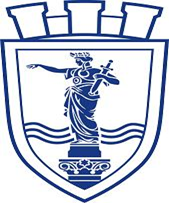 ОБЩИНА РУСЕгр. Русе, пл. Свобода 6, Телефон: 00359 82 881 656; 00359 82 881 725 , факс: 00359 82 834 413, www.ruse-bg.eu, mayor@ruse-bg.eu Профил на купувача: http://ruse-bg.eu/bg/zop2016/586/index.htmlКОЛИЧЕСТВЕНА СМЕТКАПоз. ШифърНаименованиеМяркаК-воІ.ЧАСТ ВК1*000100128РЯЗАНЕ АСФАЛТОВА НАСТИЛКА С МАШИНА м1097,002*222800251РАЗВАЛЯНЕ И ВЪЗСАНОВЯВАНЕ  АСФ. НАСТИЛКА /10см битум.баластра + 4см неплътна +4см плътна смес/м2763,003*222800231РАЗВАЛЯНЕ И ВЪЗСТ. ТРОШЕНОКАМЕННА НАСТИЛКА 35см - 100% доставкам2763,004*222800206НАТОВАРВАНЕ и ПРЕВОЗ  ОТПАДЪЦИ  на СМЕТИЩЕм3404,0058101106221ИЗКОП С ОГР.ШИРИНА ДО 1.2М - РЪЧНО УКРЕПЕН В ЗЕМНИ ПОЧВИ С Н=или<2М <<01-01-035>>м3564,0068101106222ИЗКОП С ОГР.ШИРИНА ДО 1.2М - РЪЧНО УКРЕПЕН В ЗЕМНИ ПОЧНИ С Н=2до4М <<01-01-036>>м3350,0078101106223ИЗКОП С ОГР.ШИРИНА ДО 1.2М - РЪЧНО УКРЕПЕН В ЗЕМНИ ПОЧВИ С Н=4до6М <<01-01-037>>м323,0088101201110ПЛЪТНО   УКРЕПВАНЕ И РАЗКРЕПВАНЕ НА ИЗКОПИ В=или<6М Н=или<2М В ЗЕМНИ ПОЧВИ <<01-02-001>>м21838,0098101201210ПЛЪТНО   УКРЕПВАНЕ И РАЗКРЕПВАНЕ НА ИЗКОПИ В=или<6М Н=2до4М В ЗЕМНИ ПОЧВИ <<01-02-003>>м21018,00108101201310ПЛЪТНО   УКРЕПВАНЕ И РАЗКРЕПВАНЕ НА ИЗКОПИ В=или<6М Н=4до6М В ЗЕМНИ ПОЧВИ <<01-02-005>>м263,0011*000000004НАТОВАРВАНЕ и ПРЕВОЗ ЗЕМНИ МАСИ на СМЕТИЩЕм3937,00128101402230ИЗКОП С БАГЕР ЗЕМ.ПОЧВИ ПРИ 2 УТ.У-ВИЯ НА ТРАНСПОРТ м31405,0013*000000005ПРЕВОЗ ЗЕМНИ МАСИ СЪС САМОСМАЛ  на СМЕТИЩЕм31405,0014*000000058ПЯСЪК ЗА УКРЕПВАНЕ НА ТРЪБИТЕм392,0015*000000006ДОСТАВКА НА ФРАКЦИЯ 5-15 /СИПИЦА/ ЗА ЗАСИПВАНЕ ИЗКОПИм32250,00168101113100ЗАСИПВАНЕ ТЕСНИ ИЗКОПИ БЕЗ ТРАМБОВАНЕ <<01-01-059>>м32342,00178101114112УПЛЪТНЯВАНЕ ЗЕМНИ ПОЧВИ С МЕХАНИЧНА ТРАМБОВКА ПЛАСТ 20СМ <<01-01-061>>м32342,0018*000000007ДОСТАВКА И ПОЛАГАНЕ  PVC ТРЪБИ Ф 160/4.7мм - дебелостенним170,0018*000000067ПОЛАГАНЕ  PVC ТРЪБИ ф250/7.3мм -дебелостенни м28,0020*000000009ПОЛАГАНЕ  PVC  ТРЪБИ ф 315/7.7 - дебелостенним18,5021*000000029ПОЛАГАНЕ   SN8  kN/м2 ТРЪБИ DN600 мм  м402,0022пом.сметка1ОТТОК с РЕШЕТКА 500/524 с ТЯЛО от ТРИ ЧАСТИ за НАТОВАРВАНЕ С250 - нов, бр.28,0023пом.сметка2СЪЩЕСТВУВАЩ ОТТОК - ПОДМЯНА РЕШЕТКА  с РЕШЕТКА  500/524  за НАТОВАРВАНЕ С250бр.4,0024ДОСТАВКА  ДЪЖДОПРИЕМНИ  РЕШЕТКИ   КЛАС НАТОВАРВАНЕ  E600 бр.6,0024.1*000000014УЛЕЙ тип 390/630 - 1м бр.18,0024.2*000000017РЕШЕТКА ЧУГУНЕНА -0.5м бр.42,0024.3*000000018ШАХТА ОТ ТРИ ЧАСТИ  бр.6,0025*000000019МОНТАЖ УЛЕЙ  /за 1м решетка: улей с безболтова заключваща се система в комплект с чугунена рашетка 2броя; бетон В15 за 1м=0.30м3/ м18,0026*000000020МОНТАЖ СЪБИРАТЕЛНА ШАХТА от ТРИ ЧАСТИ  с /чугунена решетка 0.5м ,шахта от три части; бетон В15 -= 0.30м3/ бр.6,0027*000000071РШ от СГЛОБЯЕМИ СТОМАНОБЕТОННИ ЕЛЕМЕНТИ с ЧУГУНЕН КАПАК D400 Н= 2М  бр.5,0028*000000025РШ от СГЛОБЯЕМИ СТОМАНОБЕТОННИ ЕЛЕМЕНТИ с ЧУГУНЕН КАПАК   D400 Н= 3М  бр.5,0029*000000026РШ от СГЛОБЯЕМИ СТОМАНОБЕТОННИ ЕЛЕМЕНТИ с ЧУГУНЕН КАПАК  D400 Н= 4М  бр.3,0030*000000072РШ от СГЛОБЯЕМИ СТОМАНОБЕТОННИ ЕЛЕМЕНТИ с ЧУГУНЕН КАПАК D400 Н= 5М  бр.3,0031*000000073ВРЕМЕННА ОГРАДА ОТ МЕТАЛНИ ПАНА с Н=2.00м -преместваема  м820,0032*999500132ПРОБИВАНЕ ОТВОРИ  25/25 В СЪЩ.ШАХТАбр.35,0033*000000074ПРОБИВАНЕ ОТВОР  80/80 В   СТЕНА ЗАДЪРЖАТЕЛЕН РЕЗЕРВОАР И ВЪЗСТАНОВЯВАНЕ НА ОБЛИЦОВКАТАбр.1,0034*000000040УКРЕПВАНЕ ПОДКОПАНИ КАБЕЛИ ЕДИНИЧНИ /по детайл/бр.7,0035*000000075УКРЕПВАНЕ ЧЕТИРИКАНАЛНИ БЛОКЧЕТА ЗА ТЕЛЕФОННИ КАБЕЛИ бр.2,0036*222800207УКРЕПВАНЕ ПОДКОПАНИ КОМУНИКАЦИИ - АЦ водопровод и каналбр.5,0037*999500176ВРЕМЕННИ ПЕШЕХОДНИ МОСТЧЕТАбр.4,00ІІ.Част ПБЗ1*000000048ФУРГОН РАБОТНИЦИ - натоварване, транспорт и разтоварванебр.2,002*000000049КОНТЕЙНЕР ИНСТРУМЕНТИ- натоварване, транспорт и разтоварванебр.1,003*000000050ХИМИЧЕСКА ТОАЛЕТНА -сервиз за 1месецбр.6,004*000000051КОНТЕЙНЕР ОТПАДЪЦИ- натоварване, транспорт и разтоварванебр.1,00ВРЕМЕННО ЕЛ.ТАБЛОбр.1,00ВРЕМЕННА ВК ВРЪЗКА, ЧЕШМА бр.1,007*000000052ИНФОРМАЦИОННА ТАБЕЛАбр.1,00ІІІ.ЧАСТ ВОБД  Пътни знаци от различни групи /по уср.цена/1ДОСТАВКА И МОНТАЖ 'ПЪТЕН  ЗНАК  комплектбр.18,00ПоказателМаксимален брой точкиОтносителна тежестТехническа оценка на офертата (ТО)10050%Финансова оценка на офертата (ФО)10050%Подпоказател ТО1 „Организация на персонала, на който е възложено изпълнението на поръчката”Максимален брой точки60Предложената от участника организация на персонала осигурява изпълнението на минималните изисквания на Възложителя, посочени в Техническите спецификации, а именно: - участникът е предложил организация на екипа, изпълняващ поръчката, посочил е как се разпределят отговорностите и дейностите между тях, начини за осъществяване на комуникацията с Възложителя, координация и съгласуване на дейностите и други организационни аспекти, които са необходими за качественото и срочно изпълнение на възложените СМР. - участникът е представил описание на дейностите и линеен календарен график за изпълнение на възложените СМР и график на работната ръка като цяло, както и за отделните етапи, в който са посочени сроковете за изпълнение.10Предложената от участника организация на персонала, на който е възложено изпълнението на поръчката осигурява изпълнението на минималните изисквания на Възложителя, посочени в Техническите спецификации, а именно: - участникът е предложил организация на екипа, изпълняващ поръчката, посочил е как се разпределят отговорностите и дейностите между тях, начини за осъществяване на комуникацията с Възложителя, координация и съгласуване на дейностите и други организационни аспекти, които са необходими за качественото и срочно изпълнение на възложените СМР. - участникът е представил описание на дейностите и линеен календарен график за изпълнение на възложените СМР и график на работната ръка като цяло, както и за отделните етапи, в който са посочени сроковете за изпълнение. Участникът е предложил концепция за организация на персонала, при която са налични две от следните обстоятелства:1. За изпълнението на всеки от етапите е показано разпределението по експерти (кой какво ще изпълнява) на ниво отделна задача (за целите на настоящата методика под „задача“ се разбира обособена част от възложените работи, която може да бъде самостоятелно възлагана на отделен експерт и чието изпълнение може да се проследи еднозначно, т.е. има ясно дефинирани начало и край и измерими резултати);2. За всеки от етапите са дефинирани необходимия човешки ресурс – ръководен екип и персонал, за тяхното изпълнение и задълженията на отговорния/те за изпълнението им експерт/и;3. Предложени са мерки за вътрешен контрол и организация на екипа от експерти, с които да се гарантира качествено изпълнение на поръчката;4. Посочено е разпределението на дейностите по изпълнение на отделните етапи и клонове по вертикална йерархичност в екипа, посочено и обосновано е възлагането на отделни задачи от експертния екип на работниците на участника. Описан е контрола върху изпълнението на задачите, отчитането на резултатите и проследяване на спазване на изискванията за качество.5. Посочени са начин на комуникация с Възложителя и организационни мерки на персонала, описани са действията, които ще бъдат предприети от Изпълнителя при възникване на ситуации по прекъсване изпълнението на обществената поръчка от страна на Възложителя, както и при поетапно възлагане изпълнението на предмета на обществената поръчка;6. Посочени са и други организационни мерки, извън посочените в изискванията на Възложителя, които са описани като вид, обхват и съдържание и е обосновано, че тяхното включване ще доведе до повишаване качеството на изпълнение на поръчката.„Обосновава“ за целите на настоящата методика, означава обяснение за приложимостта и полезността на предложените дейности при изпълнението на поръчката.20Предложената от участника организация на персонала, на който е възложено изпълнението на поръчката осигурява изпълнението на минималните изисквания на Възложителя, посочени в Техническите спецификации, а именно: - участникът е предложил организация на екипа, изпълняващ поръчката, посочил е как се разпределят отговорностите и дейностите между тях, начини за осъществяване на комуникацията с Възложителя, координация и съгласуване на дейностите и други организационни аспекти, които са необходими за качественото и срочно изпълнение на възложените СМР. - участникът е представил описание на дейностите и линеен календарен график за изпълнение на възложените СМР и график на работната ръка като цяло, както и за отделните етапи, в който са посочени сроковете за изпълнение. Участникът е предложил концепция за организация на персонала, при която са налични три от следните обстоятелства:1. За изпълнението на всеки от етапите е показано разпределението по експерти (кой какво ще изпълнява) на ниво отделна задача (за целите на настоящата методика под „задача“ се разбира обособена част от възложените работи, която може да бъде самостоятелно възлагана на отделен експерт и чието изпълнение може да се проследи еднозначно, т.е. има ясно дефинирани начало и край и измерими резултати);2. За всеки от етапите са дефинирани необходимия човешки ресурс – ръководен екип и персонал, за тяхното изпълнение и задълженията на отговорния/те за изпълнението им експерт/и;3. Предложени са мерки за вътрешен контрол и организация на екипа от експерти, с които да се гарантира качествено изпълнение на поръчката;4. Посочено е разпределението на дейностите по изпълнение на отделните етапи и клонове по вертикална йерархичност в екипа, посочено и обосновано е възлагането на отделни задачи от експертния екип на работниците на участника. Описан е контрола върху изпълнението на задачите, отчитането на резултатите и проследяване на спазване на изискванията за качество.5. Посочени са начин на комуникация с Възложителя и организационни мерки на персонала, описани са действията, които ще бъдат предприети от Изпълнителя при възникване на ситуации по прекъсване изпълнението на обществената поръчка от страна на Възложителя, както и при поетапно възлагане изпълнението на предмета на обществената поръчка;6. Посочени са и други организационни мерки, извън посочените в изискванията на Възложителя, които са описани като вид, обхват и съдържание и е обосновано, че тяхното включване ще доведе до повишаване качеството на изпълнение на поръчката.„Обосновава“ за целите на настоящата методика, означава обяснение за приложимостта и полезността на предложените дейности при изпълнението на поръчката.30Предложената от участника организация на персонала, на който е възложено изпълнението на поръчката осигурява изпълнението на минималните изисквания на Възложителя, посочени в Техническите спецификации, а именно: - участникът е предложил организация на екипа, изпълняващ поръчката, посочил е как се разпределят отговорностите и дейностите между тях, начини за осъществяване на комуникацията с Възложителя, координация и съгласуване на дейностите и други организационни аспекти, които са необходими за качественото и срочно изпълнение на възложените СМР. - участникът е представил описание на дейностите и линеен календарен график за изпълнение на възложените СМР и график на работната ръка като цяло, както и за отделните етапи, в който са посочени сроковете за изпълнение. Участникът е предложил концепция за организация на персонала, при която са налични четири от следните обстоятелства:1. За изпълнението на всеки от етапите е показано разпределението по експерти (кой какво ще изпълнява) на ниво отделна задача (за целите на настоящата методика под „задача“ се разбира обособена част от възложените работи, която може да бъде самостоятелно възлагана на отделен експерт и чието изпълнение може да се проследи еднозначно, т.е. има ясно дефинирани начало и край и измерими резултати);2. За всеки от етапите са дефинирани необходимия човешки ресурс – ръководен екип и персонал, за тяхното изпълнение и задълженията на отговорния/те за изпълнението им експерт/и;3. Предложени са мерки за вътрешен контрол и организация на екипа от експерти, с които да се гарантира качествено изпълнение на поръчката;4. Посочено е разпределението на дейностите по изпълнение на отделните етапи и клонове по вертикална йерархичност в екипа, посочено и обосновано е възлагането на отделни задачи от експертния екип на работниците на участника. Описан е контрола върху изпълнението на задачите, отчитането на резултатите и проследяване на спазване на изискванията за качество.5. Посочени са начин на комуникация с Възложителя и организационни мерки на персонала, описани са действията, които ще бъдат предприети от Изпълнителя при възникване на ситуации по прекъсване изпълнението на обществената поръчка от страна на Възложителя, както и при поетапно възлагане изпълнението на предмета на обществената поръчка;6. Посочени са и други организационни мерки, извън посочените в изискванията на Възложителя, които са описани като вид, обхват и съдържание и е обосновано, че тяхното включване ще доведе до повишаване качеството на изпълнение на поръчката.„Обосновава“ за целите на настоящата методика, означава обяснение за приложимостта и полезността на предложените дейности при изпълнението на поръчката.40Предложената от участника организация на персонала, на който е възложено изпълнението на поръчката осигурява изпълнението на минималните изисквания на Възложителя, посочени в Техническите спецификации, а именно: - участникът е предложил организация на екипа, изпълняващ поръчката, посочил е как се разпределят отговорностите и дейностите между тях, начини за осъществяване на комуникацията с Възложителя, координация и съгласуване на дейностите и други организационни аспекти, които са необходими за качественото и срочно изпълнение на възложените СМР. - участникът е представил описание на дейностите и линеен календарен график за изпълнение на възложените СМР и график на работната ръка като цяло, както и за отделните етапи, в който са посочени сроковете за изпълнение. Участникът е предложил концепция за организация на персонала, при която са налични пет от следните обстоятелства:1. За изпълнението на всеки от етапите е показано разпределението по експерти (кой какво ще изпълнява) на ниво отделна задача (за целите на настоящата методика под „задача“ се разбира обособена част от възложените работи, която може да бъде самостоятелно възлагана на отделен експерт и чието изпълнение може да се проследи еднозначно, т.е. има ясно дефинирани начало и край и измерими резултати);2. За всеки от етапите са дефинирани необходимия човешки ресурс – ръководен екип и персонал, за тяхното изпълнение и задълженията на отговорния/те за изпълнението им експерт/и;3. Предложени са мерки за вътрешен контрол и организация на екипа от експерти, с които да се гарантира качествено изпълнение на поръчката;4. Посочено е разпределението на дейностите по изпълнение на отделните етапи и клонове по вертикална йерархичност в екипа, посочено и обосновано е възлагането на отделни задачи от експертния екип на работниците на участника. Описан е контрола върху изпълнението на задачите, отчитането на резултатите и проследяване на спазване на изискванията за качество.5. Посочени са начин на комуникация с Възложителя и организационни мерки на персонала, описани са действията, които ще бъдат предприети от Изпълнителя при възникване на ситуации по прекъсване изпълнението на обществената поръчка от страна на Възложителя, както и при поетапно възлагане изпълнението на предмета на обществената поръчка;6. Посочени са и други организационни мерки, извън посочените в изискванията на Възложителя, които са описани като вид, обхват и съдържание и е обосновано, че тяхното включване ще доведе до повишаване качеството на изпълнение на поръчката.„Обосновава“ за целите на настоящата методика, означава обяснение за приложимостта и полезността на предложените дейности при изпълнението на поръчката.50Предложената от участника организация на персонала, на който е възложено изпълнението на поръчката осигурява изпълнението на минималните изисквания на Възложителя, посочени в Техническите спецификации, а именно: - участникът е предложил организация на екипа, изпълняващ поръчката, посочил е как се разпределят отговорностите и дейностите между тях, начини за осъществяване на комуникацията с Възложителя, координация и съгласуване на дейностите и други организационни аспекти, които са необходими за качественото и срочно изпълнение на възложените СМР. - участникът е представил описание на дейностите и линеен календарен график за изпълнение на възложените СМР и график на работната ръка като цяло, както и за отделните етапи, в който са посочени сроковете за изпълнение. Участникът е предложил концепция за организация на персонала, при която са налични шест от следните обстоятелства:1. За изпълнението на всеки от етапите е показано разпределението по експерти (кой какво ще изпълнява) на ниво отделна задача (за целите на настоящата методика под „задача“ се разбира обособена част от възложените работи, която може да бъде самостоятелно възлагана на отделен експерт и чието изпълнение може да се проследи еднозначно, т.е. има ясно дефинирани начало и край и измерими резултати);2. За всеки от етапите са дефинирани необходимия човешки ресурс – ръководен екип и персонал, за тяхното изпълнение и задълженията на отговорния/те за изпълнението им експерт/и;3. Предложени са мерки за вътрешен контрол и организация на екипа от експерти, с които да се гарантира качествено изпълнение на поръчката;4. Посочено е разпределението на дейностите по изпълнение на отделните етапи и клонове по вертикална йерархичност в екипа, посочено и обосновано е възлагането на отделни задачи от експертния екип на работниците на участника. Описан е контрола върху изпълнението на задачите, отчитането на резултатите и проследяване на спазване на изискванията за качество.5. Посочени са начин на комуникация с Възложителя и организационни мерки на персонала, описани са действията, които ще бъдат предприети от ИЗ пълнителя при възникване на ситуации по прекъсване изпълнението на обществената поръчка от страна на Възложителя, както и при поетапно възлагане изпълнението на предмета на обществената поръчка;6. Посочени са и други организационни мерки, извън посочените в изискванията на Възложителя, които са описани като вид, обхват и съдържание и е обосновано, че тяхното включване ще доведе до повишаване качеството на изпълнение на поръчката.„Обосновава“ за целите на настоящата методика, означава обяснение за приложимостта и полезността на предложените дейности при изпълнението на поръчката.60Идентифициране на възложителяОтговор:Име: [   ]За коя обществена поръчки се отнася?Отговор:Название или кратко описание на поръчката:[   ]Референтен номер на досието, определен от възлагащия орган или възложителя (ако е приложимо):[   ]Идентификация:Отговор:Име:[   ]Идентификационен номер по ДДС, ако е приложимо:Ако не е приложимо, моля посочете друг национален идентификационен номер, ако е необходимо и приложимо[   ][   ]Пощенски адрес: [……]Лице или лица за контакт:Телефон:Ел. поща:Интернет адрес (уеб адрес) (ако е приложимо):[……][……][……][……]Обща информация:Отговор:Икономическият оператор микро-, малко или средно предприятие ли е?[] Да [] НеСамо в случай че поръчката е запазена: икономическият оператор защитено предприятие ли е или социално предприятие, или ще осигури изпълнението на поръчката в контекста на програми за създаване на защитени работни места?
Ако „да“, какъв е съответният процент работници с увреждания или в неравностойно положение?
Ако се изисква, моля, посочете въпросните служители към коя категория или категории работници с увреждания или в неравностойно положение принадлежат.[] Да [] Не





[…]


[….]
Ако е приложимо, посочете дали икономическият оператор е регистриран в официалния списък на одобрените икономически оператори или дали има еквивалентен сертификат (напр. съгласно национална квалификационна система (система за предварително класиране)?[] Да [] Не [] Не се прилагаАко „да“:Моля, отговорете на въпросите в останалите части от този раздел, раздел Б и, когато е целесъобразно, раздел В от тази част, попълнете част V, когато е приложимо, и при всички случаи попълнете и подпишете част VI. А) Моля посочете наименованието на списъка или сертификата и съответния регистрационен или сертификационен номер, ако е приложимо:
б) Ако сертификатът за регистрацията или за сертифицирането е наличен в електронен формат, моля, посочете:

в) Моля, посочете препратки към документите, от които става ясно на какво се основава регистрацията или сертифицирането и, ако е приложимо, класификацията в официалния списък:
г) Регистрацията или сертифицирането обхваща ли всички задължителни критерии за подбор?
Ако „не“:
В допълнение моля, попълнете липсващата информация в част ІV, раздели А, Б, В или Г според случая  САМО ако това се изисква съгласно съответното обявление или документацията за обществената поръчка:
д) Икономическият оператор може ли да представи удостоверение за плащането на социалноосигурителни вноски и данъци или информация, която ще позволи на възлагащия орган или възложителя да получи удостоверението чрез пряк безплатен достъп до национална база данни във всяка държава членка?
Ако съответните документи са на разположение в електронен формат, моля, посочете: 





a) [……]

б) (уеб адрес, орган или служба, издаващи документа, точно позоваване на документа):
[……][……][……][……]
в) [……]



г) [] Да [] Не







д) [] Да [] Не





(уеб адрес, орган или служба, издаващи документа, точно позоваване на документа):
[……][……][……][……]Форма на участие:Отговор:Икономическият оператор участва ли в процедурата за възлагане на обществена поръчка заедно с други икономически оператори?[] Да [] НеАко „да“, моля, уверете се, че останалите участващи оператори представят отделен ЕЕДОП.Ако „да“, моля, уверете се, че останалите участващи оператори представят отделен ЕЕДОП.Ако „да“:
а) моля, посочете ролята на икономическия оператор в групата (ръководител на групата, отговорник за конкретни задачи...):
б) моля, посочете другите икономически оператори, които участват заедно в процедурата за възлагане на обществена поръчка:
в) когато е приложимо, посочете името на участващата група:
а): [……]


б): [……]


в): [……]Обособени позицииОтговор:Когато е приложимо, означение на обособената/ите позиция/и, за които икономическият оператор желае да направи оферта:[   ]Представителство, ако има такива:Отговор:Пълното име 
заедно с датата и мястото на раждане, ако е необходимо: [……];
[……]Длъжност/Действащ в качеството си на:[……]Пощенски адрес:[……]Телефон:[……]Ел. поща:[……]Ако е необходимо, моля да предоставите подробна информация за представителството (форми, обхват, цел...):[……]Използване на чужд капацитет:Отговор:Икономическият оператор ще използва ли капацитета на други субекти, за да изпълни критериите за подбор, посочени в част IV, и критериите и правилата (ако има такива), посочени в част V по-долу? []Да []НеВъзлагане на подизпълнители:Отговор:Икономическият оператор възнамерява ли да възложи на трети страни изпълнението на част от поръчката?[]Да []Не Ако да и доколкото е известно, моля, приложете списък на предлаганите подизпълнители: [……]Основания, свързани с наказателни присъди съгласно националните разпоредби за прилагане на основанията, посочени в член 57, параграф 1 от Директивата:Отговор:Издадена ли е по отношение на икономическия оператор или на лице, което е член на неговия административен, управителен или надзорен орган или което има правомощия да го представлява, да взема решения или да упражнява контрол в рамките на тези органи, окончателна присъда във връзка с едно от изброените по-горе основания, която е произнесена най-много преди пет години, или съгласно която продължава да се прилага период на изключване, пряко определен в присъдата? [] Да [] НеАко съответните документи са на разположение в електронен формат, моля, посочете: (уеб адрес, орган или служба, издаващи документа, точно позоваване на документа):
[……][……][……][……]Ако „да“, моля посочете:
а) дата на присъдата, посочете за коя от точки 1 — 6 се отнася и основанието(ята) за нея; б) посочете лицето, което е осъдено [ ];
в) доколкото е пряко указано в присъдата:
a) дата:[   ], буква(и): [   ], причина(а):[   ] 


б) [……]
в) продължителността на срока на изключване [……] и съответната(ите) точка(и) [   ]Ако съответните документи са на разположение в електронен формат, моля, посочете: (уеб адрес, орган или служба, издаващи документа, точно позоваване на документа): [……][……][……][……]В случай на присъда, икономическият оператор взел ли е мерки, с които да докаже своята надеждност въпреки наличието на съответните основания за изключване („реабилитиране по своя инициатива“)?[] Да [] Не Ако „да“, моля опишете предприетите мерки:[……]Плащане на данъци или социалноосигурителни вноски:Отговор:Отговор:Икономическият оператор изпълнил ли е всички свои задължения, свързани с плащането на данъци или социалноосигурителни вноски, както в страната, в която той е установен, така и в държавата членка на възлагащия орган или възложителя, ако е различна от страната на установяване?[] Да [] Не[] Да [] Не

Ако „не“, моля посочете:
а) съответната страна или държава членка;б) размера на съответната сума;
в) как е установено нарушението на задълженията:
1) чрез съдебно решение или административен акт:	Решението или актът с окончателен и обвързващ характер ли е?Моля, посочете датата на присъдата или решението/акта.В случай на присъда — срокът на изключване, ако е определен пряко в присъдата:2) по друг начин? Моля, уточнете:г) Икономическият оператор изпълнил ли е задълженията си, като изплати или поеме обвързващ ангажимент да изплати дължимите данъци или социалноосигурителни вноски, включително, когато е приложимо, всички начислени лихви или глоби?ДанъциСоциалноосигурителни вноски

Ако „не“, моля посочете:
а) съответната страна или държава членка;б) размера на съответната сума;
в) как е установено нарушението на задълженията:
1) чрез съдебно решение или административен акт:	Решението или актът с окончателен и обвързващ характер ли е?Моля, посочете датата на присъдата или решението/акта.В случай на присъда — срокът на изключване, ако е определен пряко в присъдата:2) по друг начин? Моля, уточнете:г) Икономическият оператор изпълнил ли е задълженията си, като изплати или поеме обвързващ ангажимент да изплати дължимите данъци или социалноосигурителни вноски, включително, когато е приложимо, всички начислени лихви или глоби?
a) [……]
б) [……]
в1) [] Да [] Не[] Да [] Не[……]
[……]

в2) [ …]
г) [] Да [] Не
Ако „да“, моля, опишете подробно: [……]
a) [……]б) [……]

в1) [] Да [] Не[] Да [] Не[……]
[……]

в2) [ …]
г) [] Да [] НеАко „да“, моля, опишете подробно: [……]Ако съответните документи по отношение на плащането на данъци или социалноосигурителни вноски е на разположение в електронен формат, моля, посочете:(уеб адрес, орган или служба, издаващи документа, точно позоваване на документа): 
[……][……][……][……](уеб адрес, орган или служба, издаващи документа, точно позоваване на документа): 
[……][……][……][……]Информация относно евентуална несъстоятелност, конфликт на интереси или професионално нарушениеОтговор:Икономическият оператор нарушил ли е, доколкото му е известно, задълженията си в областта на екологичното, социалното или трудовото право?[] Да [] НеИкономическият оператор нарушил ли е, доколкото му е известно, задълженията си в областта на екологичното, социалното или трудовото право?Ако „да“, икономическият оператор взел ли е мерки, с които да докаже своята надеждност въпреки наличието на основанието за изключване („реабилитиране по своя инициатива“)?
[] Да [] НеАко да“, моля опишете предприетите мерки: [……]Икономическият оператор в една от следните ситуации ли е:
а) обявен в несъстоятелност, или б) предмет на производство по несъстоятелност или ликвидация, илив) споразумение с кредиторите, или
г) всякаква аналогична ситуация, възникваща от сходна процедура съгласно националните законови и подзаконови актове, или
д) неговите активи се администрират от ликвидатор или от съда, илие) стопанската му дейност е прекратена?
Ако „да“:Моля представете подробности:Моля, посочете причините, поради които икономическият оператор ще бъде в състояние да изпълни поръчката, като се вземат предвид приложимите национални норми и мерки за продължаване на стопанската дейност при тези обстоятелства?Ако съответните документи са на разположение в електронен формат, моля, посочете:[] Да [] Не











[……][……]



(уеб адрес, орган или служба, издаващи документа, точно позоваване на документа): [……][……][……][……]Икономическият оператор извършил ли е тежко професионално нарушение? 
Ако „да“, моля, опишете подробно:[] Да [] Не,

 [……]Икономическият оператор извършил ли е тежко професионално нарушение? 
Ако „да“, моля, опишете подробно:Ако „да“, икономическият оператор предприел ли е мерки за реабилитиране по своя инициатива? [] Да [] НеАко „да“, моля опишете предприетите мерки: [……]Икономическият оператор сключил ли е споразумения с други икономически оператори, насочени към нарушаване на конкуренцията?
Ако „да“, моля, опишете подробно:[] Да [] Не


[…]Икономическият оператор сключил ли е споразумения с други икономически оператори, насочени към нарушаване на конкуренцията?
Ако „да“, моля, опишете подробно:Ако „да“, икономическият оператор предприел ли е мерки за реабилитиране по своя инициатива? [] Да [] НеАко „да“, моля опишете предприетите мерки: [……]Икономическият оператор има ли информация за конфликт на интереси, свързан с участието му в процедурата за възлагане на обществена поръчка?
Ако „да“, моля, опишете подробно:[] Да [] Не


[…]Икономическият оператор или свързано с него предприятие, предоставял ли е консултантски услуги на възлагащия орган или на възложителя или участвал ли е по друг начин в подготовката на процедурата за възлагане на обществена поръчка?
Ако „да“, моля, опишете подробно:[] Да [] Не



[…]Случвало ли се е в миналото договор за обществена поръчка, договор за поръчка с възложител или договор за концесия на икономическия оператор да е бил предсрочно прекратен или да са му били налагани обезщетения или други подобни санкции във връзка с такава поръчка в миналото?
Ако „да“, моля, опишете подробно:[] Да [] Не





[…]Случвало ли се е в миналото договор за обществена поръчка, договор за поръчка с възложител или договор за концесия на икономическия оператор да е бил предсрочно прекратен или да са му били налагани обезщетения или други подобни санкции във връзка с такава поръчка в миналото?
Ако „да“, моля, опишете подробно:Ако „да“,  икономическият оператор предприел ли е мерки за реабилитиране по своя инициатива? [] Да [] Не Ако „да“, моля опишете предприетите мерки: [……]Може ли икономическият оператор да потвърди, че:
а) не е виновен за подаване на неверни данни при предоставянето на информацията, необходима за проверката за липса на основания за изключване или за изпълнението на критериите за подбор;б) не е укрил такава информация;в) може без забавяне да предостави придружаващите документи, изисквани от възлагащия орган или възложителя; иг) не се е опитал да упражни непозволено влияние върху процеса на вземане на решения от възлагащия орган или възложителя, да получи поверителна информация, която може да му даде неоправдани предимства в процедурата за възлагане на обществена поръчка, или да предостави поради небрежност подвеждаща информация, която може да окаже съществено влияние върху решенията по отношение на изключването, подбора или възлагането?[] Да [] НеСпецифични национални основания за изключванеОтговор:Прилагат ли се специфичните национални основания за изключване, които са посочени в съответното обявление или в документацията за обществената поръчка?
Ако документацията, изисквана в съответното обявление или в документацията за поръчката са достъпни по електронен път, моля, посочете:[…] [] Да [] Не


 (уеб адрес, орган или служба, издаващи документа, точно позоваване на документа):
[……][……][……][……]В случай че се прилага някое специфично национално основание за изключване, икономическият оператор предприел ли е мерки за реабилитиране по своя инициатива? 
Ако „да“, моля опишете предприетите мерки: [] Да [] Не


[…]Спазване на всички изисквани критерии за подборОтговор:Той отговаря на изискваните критерии за подбор:[] Да [] НеГодностОтговор:1) Той е вписан в съответния професионален или търговски регистър в държавата членка, в която е установен:
Ако съответните документи са на разположение в електронен формат, моля, посочете:[…]
 (уеб адрес, орган или служба, издаващи документа, точно позоваване на документа): [……][……][……][……]2) При поръчки за услуги:
Необходимо ли е специално разрешение или членство в определена организация, за да може икономическият оператор да изпълни съответната услуга в държавата на установяване? 

Ако съответните документи са на разположение в електронен формат, моля, посочете:
[] Да [] Не

Ако да, моля посочете какво и дали икономическият оператор го притежава: […] [] Да [] Не
 (уеб адрес, орган или служба, издаващи документа, точно позоваване на документа): [……][……][……][……]Икономическо и финансово състояниеОтговор:1а) Неговият („общ“) годишен оборот за броя финансови години, изисквани в съответното обявление или в документацията за поръчката, е както следва:
и/или 
1б) Неговият среден годишен оборот за броя години, изисквани в съответното обявление или в документацията за поръчката, е както следва():
Ако съответните документи са на разположение в електронен формат, моля, посочете:година: [……] оборот:[……][…]валута
година: [……] оборот:[……][…]валута година: [……] оборот:[……][…]валута

(брой години, среден оборот): [……],[……][…]валута
(уеб адрес, орган или служба, издаващи документа, точно позоваване на документа): [……][……][……][……]2а) Неговият („конкретен“) годишен оборот в стопанската област, обхваната от поръчката и посочена в съответното обявление,  или в документацията за поръчката, за изисквания брой финансови години, е както следва:
и/или2б) Неговият среден годишен оборот в областта и за броя години, изисквани в съответното обявление или документацията за поръчката, е както следва:
Ако съответните документи са на разположение в електронен формат, моля, посочете:година: [……] оборот:[……][…]валутагодина: [……] оборот:[……][…]валутагодина: [……] оборот:[……][…]валута




(брой години, среден оборот): [……],[……][…]валута(уеб адрес, орган или служба, издаващи документа, точно позоваване на документацията): [……][……][……][……]3) В случай че липсва информация относно оборота (общия или конкретния) за целия изискуем период, моля, посочете датата, на която икономическият оператор е учреден или е започнал дейността си:[……]4) Що се отнася до финансовите съотношения, посочени в съответното обявление, или в документацията за обществената поръчка, икономическият оператор заявява, че реалната им стойност е, както следва:
Ако съответните документи са на разположение в електронен формат, моля, посочете:(посочване на изискваното съотношение — съотношение между х и у — и стойността):
[…], [……]
 (уеб адрес, орган или служба, издаващи документа, точно позоваване на документа): [……][……][……][……]5) Застрахователната сума по неговата застрахователна полица за риска „професионална отговорност“ възлиза на:
Ако съответната информация е на разположение в електронен формат, моля, посочете:[……],[……][…]валута(уеб адрес, орган или служба, издаващи документа, точно позоваване на документа): [……][……][……][……]6) Що се отнася до другите икономически или финансови изисквания, ако има такива, които може да са посочени в съответното обявление или в документацията за обществената поръчка, икономическият оператор заявява, че:
Ако съответната документация, която може да е била посочена в съответното обявление или в документацията за обществената  поръчка, е достъпна по електронен път, моля, посочете:[…]



 (уеб адрес, орган или служба, издаващи документа, точно позоваване на документацията): [……][……][……][……]Технически и професионални способностиОтговор:1а) Само за обществените поръчки за строителство:
През референтния период икономическият оператор е извършил следните строителни дейности от конкретния вид: 
Ако съответните документи относно доброто изпълнение и резултат от най-важните строителни работи са на разположение в електронен формат, моля, посочете:Брой години (този период е определен в обявлението или документацията за обществената поръчка):  [……]Строителни работи:  [……](уеб адрес, орган или служба, издаващи документа, точно позоваване на документа): [……][……][……][……]1б) Само за обществени поръчки за доставки и обществени поръчки за услуги:
През референтния период икономическият оператор е извършил следните основни доставки или е предоставил следните основни услуги от посочения вид: При изготвяне на списъка, моля, посочете сумите, датите и получателите, независимо дали са публични или частни субекти:
Брой години (този период е определен в обявлението или документацията за обществената поръчка): [……]2) Той може да използва следните технически лица или органи, особено тези, отговарящи за контрола на качеството:
При обществените поръчки за строителство икономическият оператор ще може да използва технически лица или органи при извършване на строителството:[……]


[……]3) Той използва следните технически съоръжения и мерки за гарантиране на качество, а съоръженията за проучване и изследване са както следва: [……]4) При изпълнение на поръчката той ще бъде в състояние да прилага следните системи за управление и за проследяване на веригата на доставка:[……]5) За комплексни стоки или услуги или, по изключение, за стоки или услуги, които са със специално предназначение:
Икономическият оператор ще позволи ли извършването на проверки на неговия производствен или технически капацитет и, когато е необходимо, на средствата за проучване и изследване, с които разполага, както и на мерките за контрол на качеството?


[] Да [] Не6) Следната образователна и професионална квалификация се притежава от:
а) доставчика на услуга или самия изпълнител, и/или (в зависимост от изискванията, посочени в обявлението, или в документацията за обществената поръчка)б) неговия ръководен състав:

a) [……]



б) [……]7) При изпълнение на поръчката икономическият оператор ще може да приложи следните мерки за управление на околната среда:[……]8) Средната годишна численост на състава на икономическия оператор и броят на  ръководния персонал през последните три години са, както следва:Година, средна годишна численост на състава:
[……],[……],
[……],[……],[……],[……],Година, брой на ръководните кадри:
[……],[……],[……],[……],[……],[……]9) Следните инструменти, съоръжения или техническо оборудване ще бъдат на негово разположение за изпълнение на договора:[……]10) Икономическият оператор възнамерява евентуално да възложи на подизпълнител изпълнението на следната част (процентно изражение) от поръчката:[……]11) За обществени поръчки за доставки:
Икономическият оператор ще достави изискваните мостри, описания или снимки на продуктите, които не трябва да са придружени от сертификати за автентичност.
Ако е приложимо, икономическият оператор декларира, че ще осигури изискваните сертификати за автентичност.
Ако съответните документи са на разположение в електронен формат, моля, посочете:
[…] [] Да [] Не



 [] Да[] Не 

(уеб адрес, орган или служба, издаващи документа, точно позоваване на документа): [……][……][……][……]12) За обществени поръчки за доставки:
Икономическият оператор може ли да представи изискваните сертификати, изготвени от официално признати институции или агенции по контрол на качеството, доказващи съответствието на продуктите, които могат да бъдат ясно идентифицирани чрез позоваване на технически спецификации или стандарти, посочени в обявлението или в документацията за поръчката?
Ако „не“, моля, обяснете защо и посочете какви други доказателства могат да бъдат представени:
Ако съответните документи са на разположение в електронен формат, моля, посочете:
[] Да [] Не








[…]
(уеб адрес, орган или служба, издаващи документа, точно позоваване на документа): [……][……][……][……]Стандарти за осигуряване на качеството и стандарти за екологично управлениеОтговор:Икономическият оператор ще може ли да представи сертификати, изготвени от независими органи и доказващи, че икономическият оператор отговаря на стандартите за осигуряване на качеството, включително тези за достъпност за хора с увреждания.
Ако „не“, моля, обяснете защо и посочете какви други доказателства относно схемата за гарантиране на качеството могат да бъдат представени:
Ако съответните документи са на разположение в електронен формат, моля, посочете:[] Да [] Не




[……] [……]

(уеб адрес, орган или служба, издаващи документа, точно позоваване на документа): [……][……][……][……]Икономическият оператор ще може ли да представи сертификати, изготвени от независими органи, доказващи, че икономическият оператор отговаря на задължителните стандарти или системи за екологично управление?
Ако „не“, моля, обяснете защо и посочете какви други доказателства относно стандартите или системите за екологично управление могат да бъдат представени:
Ако съответните документи са на разположение в електронен формат, моля, посочете:[] Да [] Не




[……] [……]

(уеб адрес, орган или служба, издаващи документа, точно позоваване на документа): [……][……][……][……]Намаляване на брояОтговор:Той изпълнява целите и недискриминационните критерии или правила, които трябва да бъдат приложени, за да се ограничи броят на кандидатите по следния начин:
В случай, че се изискват  някои сертификати или други форми на документални доказателства, моля, посочете за всеки от тях, дали икономическият оператор разполага с изискваните документи:
Ако някои от тези сертификати или форми на документални доказателства са на разположение в електронен формат, моля, посочете за всички от тях: [……]


[…] [] Да [] Не


(уеб адрес, орган или служба, издаващи документа, точно позоваване на документацията): [……][……][……][……]Дата ________/ _________ / ______Име и фамилия__________________________Подпис__________________________Дата ________/ _________ / ______Име и фамилия__________________________Подпис__________________________Дата ________/ _________ / ______Име и фамилия__________________________Подпис__________________________Дата ________/ _________ / ______Име и фамилия__________________________Подпис__________________________Дата ________/ _________ / ______Име и фамилия__________________________Подпис__________________________Лицата, които представляват участника или кандидата са:Лицата, които са членове на управителни и надзорни органи на участника или кандидата са:Други лица със статут, който им позволява да влияят пряко върху дейността на предприятието по начин, еквивалентен на този, валиден за представляващите го лица, членовете на управителните или надзорните органи са:Дата ________/ _________ / ______Име и фамилия__________________________Подпис__________________________